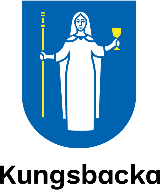 Nämndens årsredovisning 2021Nämnden för TeknikÅret som gåttÅrets resultatUtfallsrapport skattefinansierad verksamhet, miljoner kronorKommentarer till verksamhet och utfall skattefinansierad verksamhetTeknik har 2021 fått många positiva kommentarer och omdömen i medborgarenkäten kopplat till bland annat plantering, parker och skötsel av anläggningar. Pandemin har påverkat resultatet bland annat genom minskat resande som gett lägre intäkter för parkering men också lägre kostnader för färdtjänst.Resultatet är ett underskott på knappt 5 miljoner kronor vilket beror på oförutsedda kostnader för rivning av Borgmästarbron och sanering av marken i dess närhet.Utfallsrapport Vatten & Avlopp, miljoner kronorKommentarer till verksamhet och utfall Vatten & AvloppInom Vatten och avloppsverksamheten har flera viktiga utredningar, planer och projekteringar genomförts. Vi har kommit långt med förberedelserna för ombyggnationen av Hammargårds avloppsreningsverk och planeringen av utökad dricksvattenproduktion vilka båda är förutsättningar för ett växande Kungsbacka. Vattenmätarbyten har förenklats för våra invånare genom en digital tjänst för att boka tider. Tyvärr har flera projekt inte kunnat startas som planerat bland annat beroende på tillståndsprocesser och viss personalbrist.Årets resultat är ett överskott om 20,2 miljoner kronor, vilket är 15,2 miljoner kronor bättre än budgeterat. Skillnaden beror främst på högre intäkter än budgeterat, lägre personalkostnader på grund av vakanser samt lägre kapitalkostnader för investeringar som inte blivit klara i tid.Utfallsrapport Avfall & Återvinning, miljonerKommentarer till verksamhet och utfall Avfall & återvinningVerksamheten Avfall & Återvinning har startat flera viktiga projekt och utredningar under 2021. Projekteringen av ny omlastningsplats för avfall på Duvehed har inletts tillsammans med Service. En målbild har tagits fram för hur vi ska utveckla våra framtida återvinningscentraler i ett växande Kungsbacka.Resultatet är ett underskott på 0,5 miljoner kronor vilket är 1,3 miljoner kronor under budget. Avvikelsen beror på lägre intäkter för slam och högre kostnader för drift av återvinningscentraler än budget.Utfallsrapport Kungsbacka bredbandsnät, miljoner kronorKommentarer till verksamhet och utfall BredbandKungsbacka bredbandsnät har en fortsatt hög utbyggnadstakt för att uppnå de målsättningar som kommunen har för att bygga ut fibernät till kommunens invånare, verksamheter och företag.Verksamheten visar ett positivt resultat på 1 miljon kronor vilket dock är 0,8 miljoner kronor sämre än budget. Detta beror främst på minskade intäkter då nya avtal inte har tillkommit som planerat, vilket dock vägs upp av lägre kostnader för inhyrning av förbindelser och lägre personalkostnader.Investeringar skattefinansierad verksamhet, miljoner kronorKommentarer till investeringar, skattefinansierad verksamhetDe större investeringar som slutförts under 2021 inom Tekniks skattefinansierade verksamhet är:Infrastruktur och park vid badhuset, Idrottsparken. Gång- och cykelväg längs Lerbergsvägen.Ombyggnation av Kyrkogatan.De större investeringar som pågått under 2021 och fortsätter under 2022 är:Rivning och nybyggnation av bro på Borgmästaregatan. Färdigställs 2022.Byggnation av gator i anslutning till kvarteret Valand.Skyddsbarriär längs järnvägenGång- och cykelväg Särö södra.Investeringar Vatten & Avlopp, miljoner kronorKommentarer till investeringar, Vatten & avloppDe större investeringar som pågått under 2021 inom VA-verksamheten är:Uppdimensionering av dricksvattenledningar från Fjärås till HammeröÅtgärder för att minska tillskottsvatten till våra spillvattenledningar.Utbyte av filter på reningsverket Hammargård.Dessutom har flera VA-saneringsområden färdigställts under slutet av 2020 och början av 2021 vilket gör att intäkter från anslutningar ger ett positivt resultat under 2021.Investeringar Avfall & Återvinning, miljoner kronorKommentarer till investeringar, AvfallInvesteringar inom Avfall & Återvinning har medvetet hållits på en mycket låg nivå då befintliga återvinningscentraler behöver byggas om och flyttas de kommande åren.Investeringar Kungsbacka bredbandsnät, miljoner kronorKommentarer till investeringar, BredbandTvå områden har byggts ut under 2021: Gate Klova och Gröna Bur med sammanlagt knappt 500 nya anslutningar.Händelser av väsentlig betydelseViktiga händelser inom verksamhetenArbetet för att öka vår kapacitet för avloppsrening och vattenproduktion har fortsatt under 2021. Ansökan för ny vattendom för utsläpp av renat avloppsvatten är inlämnad till Länsstyrelsen och vissa ledningssträckor förstärks för högre kapacitet. Upphandling av partner för byggnationen av nytt reningsverk har inletts.Ett annat utvecklingsområde för ett växande Kungsbacka är våra återvinningscentraler som alla tre behöver förändras och flyttas under de kommande åren. En målbild har tagits fram för att visa på en lämplig utveckling.Ledningsnätet i Kungsbacka är relativt bra men det är ändå stora volymer som läcker ut ur våra dricksvattenledningar och stora mängder annat vatten som tar sig in i våra avloppsledningar. En förnyelseplan har tagits fram och beslutats av nämnden vilket kommer bidra till en positiv utveckling. Teknik har även infört en digital tjänst som förenklar för våra invånare att boka tid för vattenmätarbyten.Utbytet av den trasiga Borgmästarbron har pågått enligt plan vilket innebär att den nya bron kan invigas under sommaren 2022.Teknik har fått flera goda omdömen bland annat i den stora medborgarenkäten med höga betyg på bland annat sophämtning, trygghet, skötsel av idrottsanläggningar, allmänna platser, gator och cykelbanor. Vårt arbete har även uppmärksammats genom att vi fick Kungsbackas arkitekturpris för den nybyggda Idrottsparken och det så kallade lätt att sprida-priset för att vi sydde om uttjänta flaggor och tyger till skoskydd på Teknikens hus. Dessutom utsågs en av våra enhetschefer till Årets utvecklande ledare.Pandemin har påverkat Teknik som arbetsplats och det har varit svårt att hålla samman och behålla den sociala delen av arbetet. Många åtgärder har gjorts för att bidra till en positiv arbetsplats till exempel "Vi snackar Teknik", en livesändning som görs en gång i månaden, digitala fikastunder, utomhusmöten med mera.Viktiga händelser inom personalområdetTeknik har under 2021 arbetat med stort engagemang för att nå kommunens och nämndens målsättningar. Ett stort antal rekryteringar har slutförts och personalstyrkan har fyllts på med kompetens och nya medarbetare. Vi ser att kapaciteten och professionalismen inom förvaltningen ökar. Pandemin har tvingat fram många nya arbetssätt vilka bland annat ökat takten på digitalisering och samarbete.Ledarskap och arbetsmiljön har fortsatt varit ett prioriterat område med fokus på ledarutveckling och uppföljning av arbetsmiljön.Projektet med träning som en del av det systematiska arbetsmiljöarbetet hade ett slutdatum den 30 september. I syfte att bibehålla de positiva effekter som projektet bidragit till vad gäller såväl arbetsglädje som samhörighet mellan medarbetare, enheter och verksamheter valde förvaltningen att starta upp projektet på nytt i avvaktan på beslut om kommungemensamma initiativ.Förvaltningen har under året haft vakanta chefsuppdrag vilket inneburit en utökad belastning på andra chefer som i delar påverkat organisationens möjlighet att driva utvecklingsarbeten. Som ett led i den organisationsförändring som genomfördes 2020 har en utvärdering genomförts. En viktig del i förändringen var att få ett ökat kundfokus och större möjligheter att samarbeta inom förvaltningen och med andra förvaltningar. För att uppnå detta kommer viss trimning av organisation och befattningar fortsätta under 2022.Nämndens kommentarer kring Coronapandemin.Under 2021 möjliggjordes vaccinering mot covid-19 för allmänheten. Teknik bidrog till att göra Tingbergshallen redo för att agera vaccinationsklinik, både genom deltagandet av roller i stabsarbetet och genom att tillverka bås som användes vid vaccinationerna.En kommungemensam organisation och plats för skydds- och sjukvårdsmaterial upprättades i ett tidigt skede av pandemin på Teknikens hus, men började avvecklas under 2021. Ett beredskapslager med skyddsutrustning för kommunens verksamheter finns fortfarande kvar.På förvaltningens arbetsplatser har regler och åtgärder förändrats i takt med kommunens hållning och rekommendationer från Folkhälsomyndigheten. Exempel på åtgärder är digitala möten, glesare mellan stolar i matsalar och reglering av mattider. Under hösten 2021 avskaffades restriktionerna om distansarbete, och det blev återigen möjligt att arbeta full tid på sin arbetsplats. Den arbetsgivarpolitiska hållningen från Kungsbacka kommun var att arbetet skulle utföras från den plats som passade bäst för arbetsuppgifterna. I praktiken innebar det att medarbetare på Teknik med kontorsuppgifter kunde välja om man önskade arbeta på distans eller ej.Under slutet av 2021 ökade smittspridningen kraftigt och restriktioner återinfördes. Kommunala verksamheter såsom för- och grundskola aviserade i början av 2022 att den stora frånvaron till följd av sjukdom och karantän skapade svårigheter att kunna fullfölja sitt uppdrag. Teknik ställde då upp med medarbetare som frivilligt avstod sitt eget uppdrag under en period för att istället hjälpa till i annan verksamhet.Tekniks verksamheter har under året sett över sina uppdrag i förhållande till gällande restriktioner för att kunna förhålla sig till dem vid flera tillfällen, senast i januari 2022. På det stora hela har dock Tekniks verksamheter och grunduppdrag påverkats i begränsad omfattning.Faktorer i omvärlden som påverkat oss under 2021Förändrade arbetssätt med ett mer flexibelt arbetsliv, möjligheter till distansarbete och en accelererande digitalisering har kommit som en följd av pandemin. Utvecklingen har inte avstannat i och med lättade restriktioner under hösten 2021. Den digitala mognaden har accelererat betydligt snabbare än vad någon kunnat förutse, men det har också lett till att säkerhetsfrågor relaterade till våra digitala verktyg och system blivit allt mer aktualiserade. För att kunna nyttja möjligheterna inom digitaliseringen behöver kontinuerligt lärande vara en självklarhet, där systembyten är en del av vardagen, och våra arbetssätt förändras i takt med den tekniska utvecklingen. Vi tar hela tiden steg mot en mer digitaliserad verksamhet, i allt från att digitalisera vattenmätarbyten för våra invånare, till att använda data för att analysera och förutspå vad som kan hända i vår verksamhet och vara proaktiva med åtgärder. Men ju mer digitalt- desto högre hotbild och hårdare säkerhetskrav.Under slutet av 2021 har de medarbetare som inte har arbetsuppgifter som kräver fysisk närvaro på en viss plats fortsatt arbeta till viss del på distans och till viss del på arbetsplatsen. Vi börjar se tecken på att medarbetare som bor långt bort och endast arbetar på distans kan anställas, men än så länge är ingen anställd på premissen att endast arbeta på distans. Om man jämför det med digitaliseringens möjligheter att ha arbetsplatser i virtual reality (VR) på samma sätt som viss klassrumsundervisning kan ske i VR idag, kommer sannolikt kompetensförsörjningsfrågan att hanteras annorlunda i framtiden.Under 2021 påverkades vi av effekterna av extremväder, såsom kraftiga lokala skyfall. Det fanns beredskap för att snabbt kunna införa bevattningsförbud under sommaren, men det behövdes aldrig. Fler torra somrar med risk för bevattningsförbud ökar fokus på hur vi använder vårt vatten. Mer nederbörd sätter å andra sidan ytterligare press på våra avloppssystem och avloppsreningsprocesser. Under året har därför dagvattenplanering, skyfallshantering, skyddsbarriärer mot Kungsbackafjorden, vattenanvändning, ansökan om ny vattendom för Lygnern och diskussioner om möjligheter att använda grönytor samt träd i smarta och snygga lösningar för att hantera både nederbörd och värmeböljor i den infrastrukturella planeringen, varit på Tekniks agendor.Värderingar förändras i vårt samhälle. En förflyttning från "överkonsumtion" till "cirkulärt" uppmärksammas genom att invånare efterfrågar ökade möjligheter till återbruk och återvinning. Däremot har inte avfallsmängderna minskat på motsvarande sätt. Det kan krävas mycket samarbete mellan offentlig och privat verksamhet för att möjliggöra och förverkliga välbehövliga och affärsmässiga lösningar inom cirkulär ekonomi. Kommunen har möjligheter att påverka våra invånares konsumtionsmönster, och avfallstaxan är en möjlighet till påverkan.Regeringen har föreslagit att kommunerna ska ta över ansvaret för förpackningsavfallet från hushållen och att producenterna ska ersätta kommunerna för insamlingen. Förändringen föreslås ske etappvis under åren 2024–2026. Insamlingen av de vanligaste förpackningsslagen ska ske fastighetsnära för att fungera på bästa sätt. Detta innebär förändringar för den kommunala avfallsverksamheten.Under 1990-talet lämnade Vägverket (numera Trafikverket) över delar av belysningsanläggningarna vid statlig väg till kommunerna. Trafikverket behöll ansvaret för vägar där trafikflödet översteg 2 500 fordon/dygn, medan kommunerna tog ansvar för lågtrafikerade vägar, belysning vid busshållplatser, utfarter och vägkorsningar. Kommunerna fick själva välja att ta över anläggningen eller om vissa delar av belysningsanläggningen skulle plockas ned.Trafikverket har i pilotprojekt upprättat kriterier för att återta kommuners belysning längs med statliga vägar, såsom såsom huruvida vägen ligger inom tätort, om det finns detaljplan, oskyddade trafikanter i närheten av vägen, skolor etc, gång- och cykelpassager, pendlingshållplatser, hänsyn till trafikmängder med mera. Trafikverkets krav på övertagande kräver stora reinvesteringar från kommunerna, eftersom anläggningar som kan vara aktuella för övertagande ska ha minst 50% livslängd kvar, annars kräver Trafikverket att den reinvesteras eller renoveras innan övertagande. Trafikverket har meddelat att ett övertagande inom Kungsbacka kommun kommer att ske först om 10 till 15 år. Nämnden för Teknik gav i slutet av året förvaltningen i uppdrag att utreda och kartlägga belysningsbeståndet utefter statliga vägar i Kungsbacka kommun och därefter ta kontakt med Trafikverket för att förbereda för ett övertagande. Förvaltningen fick också i uppdrag att ta fram underlag för översiktligt beräknade kostnader till kommande budgetprocess, med detaljerade kostnader kommande år efterhand som kartläggningen blir klar.Samhällskontraktet- dvs ömsesidigheten mellan medborgare och stat- har, och håller på att, förändras. Våra tjänster och leveranser mot medborgarna kan påverka upplevelsen av samhällskontraktet och tilliten i samhället. Medborgarnas tillit till varandra och deras förtroende för stat och kommun beror dock i sin tur på i vilken mån som stat och kommun förmår leva upp till sin sida av samhällskontraktet. Konkret innebär det att förmå prestera den trygghet och den sociala service som ingår i det centrala uppdraget, såsom att fundamental infrastruktur fungerar eller att det finns förutsättningar för ett livaktigt näringsliv (Tillitsbarometern, 2019). Våra relationer med invånarna kan stärka medborgarnas samhällskontrakt, och det gör invånarnas upplevelse av våra tjänster allt viktigare.Uppföljning målEn attraktiv kommun att bo, verka och vistas iBeslutats avKommunfullmäktigeFokusområden- I Kungsbacka finns attraktiva bostäder med inspirerande byggnadsmiljö för olika behov, generationer och livsstilar.
- Kungsbacka har välkomnande och trygga miljöer.
- I Kungsbacka finns mötesplatser för samvaro, rekreation, upplevelser och kreativa utbyten.Sammanfattning av nämndens arbete med måletKungsbacka är en kommun många vill flytta till, och alla som flyttar hit förväntar sig att ha tillgång till vatten. På lång sikt behöver hela kedjan från smart vattenanvändning till redundanta system ses över för att klara vattenförsörjningen. Flera av de aktiviteter som planerades genomföras under 2021 är inte avslutade, utan fortsätter under 2022. Det innefattar vattendomsansökan för ett ökat vattenuttag ur Lygnern och arbetet med att hitta och märka upp konsekvensledningar i kartan. Projektet kring vattenanvändning vid torrt och varmt väder har startats upp och samlat in flödesdata från projektdeltagarna. Under 2022 kommer datan analyseras för att hitta trender som kan användas för en kommunikationsstrategi för att minska dricksvattenförbrukningen. Förvaltningen har också påbörjat smart analys av ledningsnätet. Arbetet är långsiktigt och kommer att få mer genomslag allteftersom analoga vattenmätare byts ut mot smarta digitala vattenmätare hemma hos kund. Detta, tillsammans med mätning vid tryckstegringsstationerna, ger underlag för att snabbare kunna lokalisera läckor. Dock dröjer det innan möjligheterna kan nyttjas fullt ut- de digitala vattenmätarna hos kund byts successivt ut, och vi kan räkna med att bytena fortsätter under flera år framöver.Den offentliga miljön är viktig för att Kungsbacka ska har välkomnande och trygga miljöer. 2021 genomfördes medborgarundersökningen, SCB:s enkätundersökning för att mäta invånares attityder mot offentliga verksamheter. Undersökningen är omarbetad mot tidigare år, med nya frågeområden och svarsalternativ. Resultatet från frågan om man känner sig trygg utomhus i området där man bor när det är ljust, respektive mörkt ute, fick goda resultat. 98% av respondenterna känner sig trygga i dagsljus, och 86% känner sig trygga när det är mörkt ute. Det ligger väl över medel för Sveriges kommuner. Arbetet med otrygga platser fortsätter. Under 2021 har det varit fokus på att bidra till trygghet i anslutning till skolor, och ett aktivt ställningstagande att skapa en geografisk spridning i kommunen av trygghetsskapande åtgärder. I gång- och cykeltunnlar i anslutning till Presseskolan, Toråsskolan, Lindälvsgymnasiet, Hålabäck/Fors och Särö centrum har det uppförts konstverk av etablerade konstnärer och belysningen har setts över.Teknik är delaktig i kommunens handlingsplan för suicidprevention och bidrar till området ’Förebygga och åtgärda suicid i fysisk miljö’. Arbetet med att identifiera platser med risk för suicid och suicidförsök i utemiljö är påbörjat.Inom nämndens för Tekniks verksamhetsområden genomförs många projekt som påverkar den offentliga miljön runt om ett bygge. Entreprenörer upprättar trafikanordningsplaner, som bland annat beskriver hur en trafikomläggning är tänkt att se ut och vilken typ av utmärkningar och avstängningsmaterial man ämnar använda. I Tekniks mobility management-plan har vikten av att cyklister och gångtrafikanter ska kunna ta sig förbi våra byggarbetsplatser på ett säkert sätt uppmärksammats, och även möjligheten att när invanda rutiner rubbas i och med trafikomläggningar finns också möjligheten att skapa förutsättningar för cykelkommun. Vid platsbesök följs trafikanordningsplaner upp, för att säkerställa att de efterlevs och därmed skapar en säker fysisk miljö för förbipasserande. Inte bara miljön runt om bygget ska vara säker, lika viktigt är att den fysiska miljön på själva byggplatsen är säker. Arbetet görs bland annat genom att följa upp att entreprenören genomför skyddsronder och rättar till eventuella brister/ anmärkningar. Arbetet har fortlöpt enligt plan och inga eventuella brister har lämnats därhän.Under året har Teknik, tillsammans med Service och Kultur & Fritid arbetat med att skapa Wi-Fi-uppkoppling i offentliga miljöer som parker, badplatser och rekreationsanläggningar. Tre accesspunkter är nu aktiva vid nya Idrottsplatsen, som kommer att täcka hela ytan. Nästa accesspunkt monteras vid lekparken vid Borgmästarebron, när den nya toaletten är på plats. Initiativet är ett led i att arbeta med mötesplatser för samvaro, rekreation, upplevelser och kreativa utbyten i Kungsbacka.En hållbar utveckling och en hälsosam miljöBeslutats avKommunfullmäktigeFokusområden- Kungsbacka växer med en långsiktigt hållbar ekonomi.
- Kungsbacka ska anpassa miljöarbetet till de nationella miljömålen och globala hållbarhetsmålen samt Borgmästaravtalet.
-Unga i Kungsbacka mår bra såväl fysiskt som psykiskt.Sammanfattning av nämndens arbete med måletInvesteringsprojekt utgör en stor del av nämndens arbete med att anlägga och utveckla den infrastruktur som behövs i kommunen. En ny modell för att planera och genomföra investeringar har tagits fram. Den ger större möjlighet att styra om investeringsmedel mot projekt som kan genomföras med kortare planeringstid, för att Kungsbacka ska kunna växa med en långsiktigt hållbar ekonomi. Det är ett problem att investeringsbudgeten inte nyttjas fullt ut innevarande år, utan att större ombudgeteringar behövs mellan åren. I flera projekt har utredningstid, tid för tillstånd och upphandlingstid underskattats. Handläggningstider hos externa parter och myndigheter har förlängts under pandemin och ett antal större investeringsprojekt har inte genererat ett utfall enligt plan. I den nya modellen har en rutin skapats kring den övergripande projekthanteringen inom förvaltningen, men förändringar tar tid. Även om nya rutiner, lathundar och checklistor är skapade, behöver dessa implementeras och effekten kommer inte direkt.Vår nya avfallsplan "Göteborgsregionen minskar avfallet" har beslutats och åtgärder för att uppnå de hårt ställda målen är initierade. Teknik arbetar både inom sina egna verksamheter och har dialoger med andra förvaltningar för att vi tillsammans ska utvecklas mot ett mer hållbart samhälle. Åtgärder kan omfatta både kommunens egna verksamheter, information till våra invånare, utbildning i grundskola och insatser mot nedskräpning. Läs mer om arbetet med att minska avfallet under nämndmålet "Kretslopp".Det pågår i verksamheterna ett löpande arbete för att minska klimatpåverkan. Kungsbacka Bredbandsnät har till exempel under året bytt ut fyra gamla kylaggregat av totalt 40 stycken till nya med köldmedel som ger ett lägre Global warming potentialvärde.I hållbarhetsbokslutet (kapitel 9) finns mer att läsa om Tekniks arbete kring en hållbar utveckling och en hälsosam miljö.KretsloppBeslutats avNämndNämndens formuleringI Kungsbacka finns goda möjligheter att bidra till en hållbar konsumtion och vi rör oss ständigt uppåt i avfallstrappan. Det är enkelt att lämna produkter till återbruk och andelen insamlat material till materialåtervinning ökar. Vi arbetar aktivt för att nå de mål vi satt upp i den regionala avfallsplanen ”Göteborgsregionen minskar avfallet”. Avloppsvattnet renas med god marginal till tillståndsgivna gränsvärden och växtnäringen återförs på ett hållbart sätt.FokusområdeKungsbackas miljöarbete utgår från de nationella miljömålen, de globala hållbarhetsmålen samt Borgmästaravtalet.Nämndens bedömning Vi har inte nått målet men är på rätt väg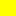 Kommentar på nämndmålVisionen för Göteborgsregionens gemensamma avfallsplan är ”en region utan avfall”. Arbetet utgår från avfallstrappan, där målet är att förebygga så mycket av avfallet som möjligt.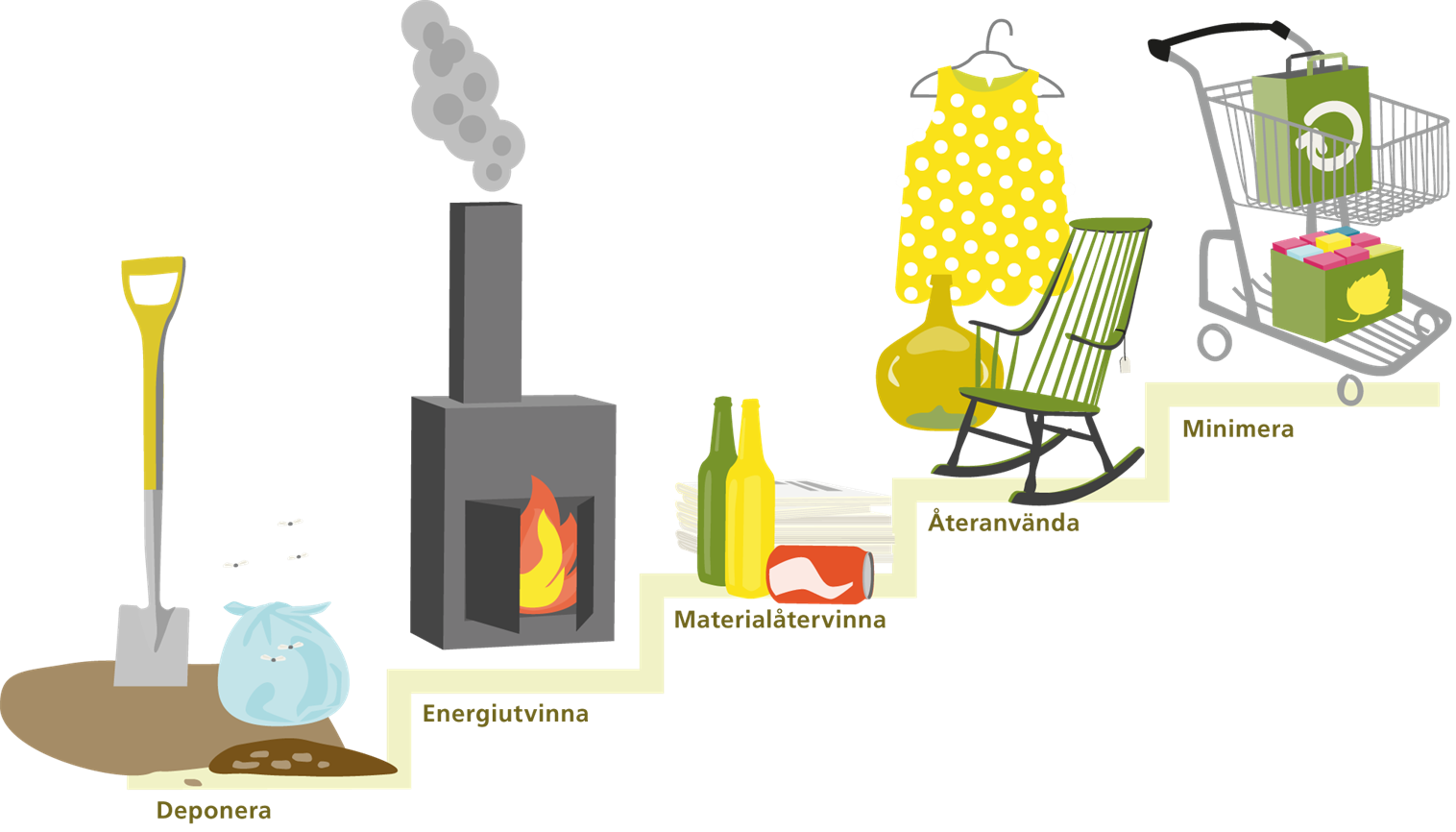 För att förbättra "materialåtervinning" har ett nytt skyltsystem enligt nordisk standard arbetats fram och införs på återvinningscentralerna under 2022. Nedgrävda avfallsbehållare med möjlighet att sortera matavfall och brännbart installerades på flera badplatser inför sommaren. Tyvärr har sorteringen av matavfall inte fungerat som planerat. Inte heller sorteringen i hushållens avfall är felfri, i avfallskärlet för restavfall (den gröna tunnan) visade plockanalyser att enbart en tredjedel var rätt sorterat, resten var matavfall och förpackningar.För en större "återanvändning" har bygglovs sökts och beviljats för ett återbrukstält på Barnamossens återvinningscentral. Planering pågår hur mottagningen ska fungera praktiskt för de som lämnar och hämtar, och ska ge aktörer som bedriver återbruksverksamhet en mer central plats. En målbild för framtidens ÅVC har tagits fram som visar på hur vi ska arbeta på lång sikt för att öka kundnöjdhet och ge möjlighet till att klättra uppåt i trappan.I det förebyggande arbetet ("minimera" att avfall inte ens uppstår) deltar Kungsbacka i Minimeringsmästarna- en tävling för familjer som vill minska sitt klimatavtryck, och som sprider sitt arbete i sociala medier. Ökad medvetenhet om goda miljöeffekter av minskade avfallsmängder kan leda till beteendeförändringar och mindre avfall. Samtidigt visar en kundundersökning genomförd under hösten 2021 att Kungsbackas invånare i låg grad är villiga att ändra sin livsstil för att minska avfallsmängderna, och effekterna av det förebyggande arbetet är svåra att mäta och följa upp. På den positiva sidan återfinns ett högt förtroende för att Kungsbacka kommun tar hand om avfallet på ett ansvarsfullt sätt.Avloppsvattenreningen är god och klarar tillståndsgivna värden med god marginal. I början av året påverkades flera reningsverk av det kalla vädret, men avloppsvattenreningen har inte påverkat på årsbasis. Sandfilterbottnarna har börjat bytas ut mot en effektivare lösning på Hammargårdsverket.Utfallet för indikatorerna kring avfall och utsläpp från reningsverk finns tillgängligt först i mars.

Nämndens mål om kretslopp har haft en bättre måluppfyllelse vad gäller rening av avloppsvatten och avloppsslam än rörelsen uppåt i avfallstrappan med mindre avfall som följd. Det är grunden för nämndens bedömning om att målet inte är uppnått, men på rätt väg.InfrastrukturBeslutats avNämndNämndens formuleringI Kungsbacka bidrar infrastrukturen till hälsa och bra miljö i både grönområde och vatten. Det är lätt att ta cykeln och ladda bilen. Utbyggnaden och underhåll av infrastrukturen är effektiv och gynnar den biologiska mångfalden.FokusområdeKungsbackas miljöarbete utgår ifrån de nationella miljömålen, de globala hållbarhetsmålen samt Borgmästaravtalet.Nämndens bedömning Vi har inte nått målet men är på rätt vägKommentar på nämndmålI arbetet med att gynna den biologiska mångfalden har förvaltningen skapat rutiner och checklistor, vilka granskats och reviderats med hjälp av referenspersoner från Teknik och Samhällsbyggnadskontoret. En digital utbildning är under framtagande och beräknas vara klar våren 2022. Många yrken inom Tekniks verksamheter kan gynna den biologiska mångfalden, och syftet är att höja kunskapsnivån om vad respektive yrkesroll kan göra, samt hur man på bästa sätt genomför gynnande åtgärder för biologisk mångfald. Ett konkret exempel på hur rutinen appliceras i praktiken är att ytor som ska hanteras som naturäng lagts in i kartportalen, för att tillgängliggöra skötselinformation.Bräddningar av avloppsvatten och rening av dagvattnet påverkar miljön i grönområden och vatten. Den främsta anledningen till att bräddningar av avloppsvatten behöver göras är tillskottsvatten. Under 2021 har mycket tillskottsvatten nått Hammargårds reningsverk, vilket medfört att en högre andel vatten har bräddats från verket. Läs mer under målet om "Energi" för arbetet med att minska tillskottsvattnet.Arbetet fortskrider med den kommungemensamma dagvattenplanen för Kungsbacka. Behovet av att bygga ut och underhålla dagvattensystemen är stort, speciellt i ett växande Kungsbacka. Dagvattenplanen beaktar tre typer av områden; befintliga områden med utbyggt allmänt dagvattensystem, befintliga områden utan utbyggt allmänt dagvattensystem och framtida exploateringsområden enligt översiktsplaner. Prioriteringsverktyget som ska användas i arbetet med åtgärdsplan beräknas vara klar till sommaren 2022. Identifiering och prioritering av projekt kommer sedan starta löpande.Å-vatten nyttjas för bevattning, för att minska användning av dricksvatten. Målet är att använda å-vatten till 70% av behovet, och i dagsläget nås 65%. I år har bevattningssprinklar installerats på fotbollsplanen vid Lindälvsskolan och bygglov är beviljat för pumphus. Till våren trycksätts vattnet och börjar då användas för bevattning.Tillskottsvatten kallas det vatten i avloppsnätet som inte är spillvatten utan kommer från nederbörd, grundvatten, hav och utläckage från vattenledningar.
Spillvatten är förorenat vatten som kommer från exempelvis diskhoar, toaletter, duschar, biltvättar och olika processer i industrin.
En bräddning är ett tillfälligt utsläpp av avloppsvatten som görs när ett ledningsnät eller ett reningsverk blir överbelastat och vattenmängden är större än vad ledningssystemet klarar av. Normalt sker bräddning i samband med kraftiga regn.

Ej ifyllda indikatorer finns tillgängliga i mars.

Exempel på insatser i projekt som gynnat den biologiska mångfalden: biodling och biotopvårdande insatser Hallabäcken, planering för öppna dagvattenlösningar i kommande bostadsområde i Särö, sandytor för solitärbin, faunadepåer, stengärdsgårdar, ängsytor och artrika planteringar i Fjärås/ Duvehed, ängsytor och artrika planteringar i anslutning till dagvattendamm osv.EnergiBeslutats avNämndNämndens formuleringI Kungsbacka har vi en hållbar nivå på både utläckande dricksvatten och tillskottsvatten till avloppsreningsverk. Den hållbara nivån är väl avvägd utifrån perspektiven kund, miljö och ekonomi.FokusområdeKungsbackas miljöarbete utgår ifrån de nationella miljömålen, de globala hållbarhetsmålen samt Borgmästaravtalet.Nämndens bedömning Vi har inte nått målet men är på rätt vägKommentar på nämndmålDen största energiförbrukningen på Teknik sker vid pumpning av dricksvatten och avloppsvatten, samt vid produktion av dricksvatten och rening av avloppsvatten.De viktigaste åtgärderna för att minska elförbrukning för pumpning är att se till att ledningsnätet är tätt så att inget pumpas i onödan. Förvaltningen har tagit fram en plan för tillskottsvatten som innebär att tre områden per år ska utredas och åtgärdas. 500 fastigheter ska kontrolleras årligen för att säkerställa att de är rätt kopplade på avloppsnätet. Under året har fler än 1400 fastigheter undersökts. Övriga parametrar från planen för tillskottsvatten är för tidigt att följa upp, det krävs utfall från flera år för att kunna studera trender.2021 byggdes åtta pumpstationer om, och fem pumpstationer byggdes nya i kommunen. Det är en viktig åtgärd för att minska energiförbrukningen, eftersom pumpningen är så pass energikrävande. Effektiva pumpstationer minskar också risken för att avloppsledningsnätet påverkas vid kraftig nederbörd, med överfyllda pumpstationer och bräddningar som följd.kWh per renad m3 avloppsvatten finns tillgänglig först efter februari.CykelkommunBeslutats avNämndNämndens formuleringAtt ta sig fram till fots eller med cykel skall vara det naturliga förstahandsvalet av färdmedel för resor inom kommunens tätorter och till hållplatser för kollektivtrafiken.   
För de som vill ta sig mellan kommunens tätorter med cykel ska en attraktiv cykelväg finnas med hög framkomlighet, säkerhet och komfort.FokusområdeKungsbackas miljöarbete utgår ifrån de nationella miljömålen, de globala hållbarhetsmålen samt BorgmästaravtaletNämndens bedömning Vi har inte nått målet men är på rätt vägKommentar på nämndmålFör att nå målet pågår ett successivt arbete. Flera beteendepåverkande åtgärder har genomförts utifrån mobility managementplanen. De når ut till både vuxna och barn samt ger en spridningseffekt.Till ”Vintercyklist” ansökte 89 personer till 25 platser. Erfarenheter från tidigare år visar på att ungefär hälften av deltagarna fortsätter att cykla året om. Deltagarna får dubbdäck inklusive däckbyte och åtar sig att cykla minst tre dagar i veckan till/från arbete/studier samt rapportera om vinterväghållning. Synpunkterna är värdefulla i drift och planering av cykelvägnätet. Under fem veckor tävlar mellanstadieelever i ”På egna ben” genom att samla poäng för varje bilresa (med barn+förälder) som ersätts till fots, med cykel eller med kollektivtrafik. I år deltog knappt 600 elever från 26 klasser. Under europeiska mobilitetsveckan i september tackades cyklister genom ”Tack för att du cyklar”- markeringar på cykelbanor och sadelskydd med samma budskap delades ut. Mobilitetsveckan uppmärksammades i sociala medier.I cykelgarage kan invånare hyra ett låst bås för trygg förvaring av cykeln. Intresset är fortsatt stort för garagen vid Kungsbacka station med låg omsättning och kö. Vid Hede finns lediga platser. Bygglovet för båsen vid Kungsbacka station är tidsbegränsat och går ut 2022-12-31.Förstudie pågår för att utveckla tjänsten vid Kungsbacka station.Att binda samman cykelvägar där det idag saknas har stor effekt på cykling generellt och är ett ständigt pågående arbete. Längs Klockaregatan har en cykelbana anlagts och förbi Hålabäcksskolan har breddning och separering av gång- och cykelbana genomförts. Hastighetssäkrade passager har anlagts eller förbättrats på Söderåleden, Bellisgatan, Allmogevägen, Höglandavägen, samt Gårdskullavägen och vid skolan i Kolla Parkstad. Två cykelöverfarter har byggts längs Kungsgatan som de första i Kungsbacka kommun. Cykelparkeringar har byggts vid fyra hållplatser för att öka möjligheten för kombinationsresor cykel-kollektivtrafik.Mobility management är ett koncept för att främja hållbara transporter och påverka bilanvändningen genom att förändra resenärers attityder och beteenden. Syftet med framtagen plan är att lägga grunden för ett tydligare och systematiskt arbetssätt avseende beteendepåverkande åtgärder i Kungsbacka.

Resvaneundersökningar (RVU) genomförs under 2022, och därav finns inga utfall tillgängliga ännu. Måluppfyllelsen att vi är på rätt väg, men inte har nått målet, baserar sig på analysen av genomförda aktiviteter under året, och kan både bekräftas eller motsägas av resultatet av resvaneundersökningen.Bästa företagsklimatet i VästsverigeBeslutats avKommunfullmäktigeFokusområden- Kommunen är en möjliggörare för entreprenörer och företagsamma människor.
- I Kungsbacka får vi nya arbetstillfällen och snabb etablering både för individer och företag genom samverkan mellan näringsliv och utbildning.Sammanfattning av nämndens arbete med måletFörvaltningen vill utveckla samarbetet mellan kommun och näringsliv genom upphandlingar, och få fler och bättre anbudslämnare i entreprenaderna. FAR, Framtidens avloppsrening i Kungsbacka, handlas upp som en samverkansentreprenad i partnering. En stor vikt i utvärderingsmetoden läggs på mjuka parametrar så som samarbete, hållbarhet och kvalitet. Projekt & Bygg-enheten kommer att följa upp entreprenadens och projektets genomförande under kommande år för att dra lärdomar för framtida upphandlingsarbete. Arbetet kommer att kunna appliceras i kommande upphandlingar av samverkansentreprenader, vilket möjliggör en större bredd av vägval i upphandlingsarbete.Samverkan med näringslivet och samarbete med Näringslivsenheten resulterade under året i en gemensam kampanj med parkeringar för "take away". Syftet var att uppmärksamma och underlätta för lokala restauranger och butiker genom att upplåta parkeringar för upphämtning av mat etc. Förvaltningen deltar även i platsutvecklingsforum där kommun, fastighetsägare och näringsidkare möts. Genom samverkan över gränserna åstadkoms ett bättre företagsklimat samtidigt som det ger en bättre stadsutveckling. När företagare upplever kommunen som en möjliggörare istället för ett hinder påverkar det företagsklimatet. På samma tema är Teknik en del av det kommungemensamma arbetssättet "Lätt & Rätt", som syftar till att förenkla och förbättra samarbetet med invånarna och näringslivet. Arbetet med översyn av taxorna inom ramen för "Lätt & Rätt" fortgår. Än så länge kan vi inte lyfta några effekter kopplat till just Lätt & Rätt, utan arbetet behöver hålla i under längre tid och bli mer förvaltningsövergripande.I Kungsbacka utvecklas vi hela livetBeslutats avKommunfullmäktigeFokusområden- Barn och ungdomar utvecklas för att nå sin fulla kapacitet och god självkänsla.
- I Kungsbacka stärks individens och familjens egen förmåga att ta hand om sitt liv.Sammanfattning av nämndens arbete med måletTeknik vill påverka i frågor som rör bland annat miljö, teknik och hållbarhet. I ett förvaltningsöverskridande arbete har en förstudie kring ett möjligt Hållbarhetscentrum genomförts. I samarbete mellan Teknik, Förskola & Grundskola, Gymnasium & Arbetsmarknad och Bygg & Miljö har en behovsutredning, omvärldsbevakning och två konceptförslag tagits fram. Hållbarhetscentrum är till en början tänkt att fokusera på ämnena VA, avfall och hållbarhet men kan också breddas till att även innehålla fler delar av en hållbar stad, naturvetenskap och teknisk kompetensförsörjning. Ett hållbarhetscentrum kan rikta sig till elever, allmänhet, medarbetare och företag, vilket kan påverka en större allmänhet i miljö- och hållbarhetsfrågor.Flera delar av Tekniks verksamhet berör barn och unga på olika sätt, och kan påverka deras vardag. Nedanstående är axplock av sådant som görs för att implementera barnperspektivet som arbetssätt. Motion är viktigt för ungdomars mående och för att förenkla tillgången till motion har spontanytor för idrott, till exempel grönytor för fotboll eller annan aktivitet ställts iordning vid Tingbergsskolan och på Inlag. För att involvera barn i beslutsfattande fick 250 barn vara med och rösta på tre olika alternativ när lekplatsen vid Gullregnsskolan byggdes. Förvaltningen arbetar även med utemiljön vid till exempel förskolor som ett sätt att värna barnkonventionen. Inom förvaltningens driftavdelningar har diverse tekniker, förskolepedagoger och enhetschefer informerats om hur växlighet kan skapa en grönare utemiljö, vilket går hand i hand med barnkonventionens mål om att barn har rätt till bästa möjliga hälsa (Barnkonventionen, § 24). När arbete sker i olika planskeden (såsom med detaljplaner) eller med trygghetsskapande åtgärder ingår barnperspektivet som ett område att speciellt beakta. På enheten "Planering Trafik & Utemiljö" planeras för en workshop för att tydligare kunna implementera barnperspektivet både inom och utanför enheten, till exempel genom att det tydligare följer med in i genomförandeskeden av projekt där enheten är delaktig.Ett medskapande samhälle och öppen attitydBeslutats avKommunfullmäktigeFokusområden- I Kungsbacka skapar vi förutsättningar för invånare, kunder och företag att vara medskapande i att utforma det goda livet.
- Invånare, företag och besökare känner sig alltid välkomna, sedda och korrekt bemötta i kontakt med kommunen.
- Digitaliseringen gör att vi hittar smartare tjänster och effektivare arbetssätt.
- Kungsbacka kommun är en attraktiv arbetsgivare med modiga och medskapande medarbetare och ledare.Sammanfattning av nämndens arbete med måletTeknik har arbetat för att invånare och företag ska få ett bra och korrekt bemötande, samt en positiv upplevelse, i sina kontakter med kommunen. Det ska vara lätt att förstå kommunikationen från kommunen. Vid avslag på en ansökan om färdtjänst har arbetssättet förändrats till att en muntlig kontakt tas med sökande för möjlighet att ställa frågor kring avslaget. Även om beslutet inte är i den sökandes favör kan den sökande upplevt processen som transparent och förståelig, vilket ger en positiv bild av nämndens arbete. Arbetssättet är nu implementerat i verksamheten och i Trafikförsörjningsprogrammet för färdtjänsten.En annan aspekt av kommunikation är invånarnas upplevelse av våra tjänster, där digitaliseringen spelar en stor roll. Det stora arbetet styrs mot kommunens nya e-tjänsteplattform. Den kommer göra det enklare för invånarna att själva sköta sina ärenden på tidpunkter när det passar dem, istället för på en bemannad kontorstid och ger möjlighet för en mer effektiv och ändamålsenlig handläggning. Under året har de e-tjänster som redan finns flyttats över till den nya plattformen och i samband med det har viss utveckling genomförts. Arbetet med att gå över till kundstyrda vattenmätarbyten är genomfört och vattenmätarbyten kan efter årsskiftet bokas om genom en QR-kod där invånaren själv får välja en tid som passar. Där gång- och cykeltrafikanter påverkas av arbeten som görs av teknik och dess entreprenörer har QR-koder med information och kontaktuppgifter satts upp, så att våra invånare enklare kan ta till sig varför arbetet görs och vem som kan kontaktas om så behövs.Digitaliseringen kan också leda till smartare tjänster och effektivare arbetssätt. I arbetet med att nå målet om en hållbar nivå på tillskottsvatten har ett digitalt beslutsstödssystem införts under året, som använder AI för att peka ut de områden som har mest inläckande vatten i våra spillvattenledningar. Smarta vattenmätare installeras successivt hos kunder, och läckor på servisledningen (ledningen som går från huvudledningen in i huset) kan då lokaliseras med akustisk analys. Inom avloppsreningen visas varje pumpstations behov av underhåll på en surfplatta. Med hjälp av informationen har kritikalitetsanalyser gjorts på alla pumpstationer. Det har ett en prioritering av vilka insatser som ska genomföras vid vilka stationer för att kunna undvika att ett eventuellt driftavbrott orsakar skada på fastigheter, eller ger utsläpp vid badplatser. Det pågår även arbete med att kunna skanna schakt med hjälp av 3D-bilder, vilket kan underlätta arbetet för den som planerar grävarbeten. VA-verksamheten har provat det i ett pilotprojekt och Kungsbacka Bredbandsnät kommer att tillämpa det för att kunna dokumentera speciella kopplingar/ brunnar för framtida behov. Systemet bör fortsätta testas och utvärderas för att kunna avgöra om och hur det bäst används i verksamheten.Arbetsmiljö och ledarskapBeslutats avNämndNämndens formuleringTeknik har en arbetsplatskultur som inkluderar alla, bidrar till glädje, trivsel, utveckling och effektivitet. Vi erbjuder en trygg och säker arbetsplats med hälsofokus och ett systematiskt arbetsmiljöarbete med hög kvalitet. Vi leder med tillit.FokusområdeKungsbacka kommun är en attraktiv arbetsgivare med modiga och medskapande medarbetare och ledare.Nämndens bedömning Vi har inte nått målet men är på rätt vägKommentar på nämndmålResultatet för HME-undersökningen visar försämrade resultat för både motivation och ledarskap. Att arbetet, och ledarskapet, till stor del skett på distans och med restriktioner i samhället kan ha påverkat utfallet, likväl som den långdragna diskussionen kring förändrat beredskapsavtal.Förvaltningen har identifierat ledarskap som en viktig faktor för goda resultat och leverans samt medarbetarengagemang. I samband med den nya organisationen har ledarutvecklingsinsatser genomförts med ledningsgruppen och ledarforum parallellt. Ett triadsamarbete har initierats bland cheferna, där grupperna arbetar med olika aktuella frågor varje månad. Ambitionen är att arbetssätt och metoder bidrar till tillit, delaktighet, trygga chefer och medarbetare.Möjlighet till fysisk aktivitet på arbetstid har pågått under närmare två år, med förväntad effekt på medarbetares hälsa och välbefinnande. Sjukfrånvaron har minskat sedan 2019, men det är vanskligt att dra några större slutsatser kring att detta är kopplat till fysisk aktivitet på arbetstid. Projektet har pågått under pandemin, med sitt ökade fokus på att inte utsätta sig själv och andra för sjukdomar. Liksom med arbetsplatskulturen är fysisk aktivitet på arbetstid en beteendeförändring som tar tid att genomföra. Projektet följdes upp genom en enkät till alla medarbetare i januari 2021. Resultatet visar att medarbetare upplever att projektet bidragit till att de är mer fysisk aktiva än tidigare och att det bidragit till ökad arbetsglädje. Medarbetarna lyfter även fram att projektet bidragit till ökad sammanhållning och att Kungsbacka kommun uppfattas som en attraktiv arbetsgivare.Sammantaget är analysen att satsningen på ledarutveckling, triadarbetet och möjligheten till fysisk rörelse på arbetstid har bidragit till god arbetsmiljö och ledarskap. Aktiviteterna har påverkats av pandemin, och vissa aktiviteter tar längre tid för att generera effekt.Inför 2022 läggs stort fokus på arbetet med tillbud och arbetsskador.Marknadsföra och behållaBeslutats avNämndNämndens formuleringTeknik vill vara en arbetsplats med karriärsteg och kompetensutveckling som får våra anställda att utvecklas inom organisationen. Vi har gott rykte och goda samarbeten med skolor, universitet, arbetsmarknad och samarbetspartners.FokusområdeKungsbacka kommun är en attraktiv arbetsgivare med modiga och medskapande medarbetare och ledare.Nämndens bedömning Vi har inte nått målet men är på rätt vägKommentar på nämndmålPRAO och praktikplatser är ett led i kompetensförsörjningen och kan bidra till intresse för det tekniska yrkesområdet. Pandemin har påverkat förutsättningarna för att kunna erbjuda PRAO- och praktikplatser i önskad omfattning. En stadigvarande brist på platser kan påverka det framtida intresset att arbeta inom tekniska yrken.Deltagandet i mässor under året har varit begränsat med hänsyn till pandemin. Erfarenheten av att delta digitalt i Chalmers arbetsmarknadsmässa är att det är svårt att nå ut och komma i kontakt med studenterna. Det är tveksamt om förvaltningen kommer att delta i fler digitala mässor. Nytt för i år är att examensarbeten finns utlysta via hemsidan, och utmynnade 2021 i en tillsvidareanställning.Personalomsättningen visar medarbetares vilja att arbeta kvar inom organisationen. Metoden för att mäta personalomsättning har förändrats jämfört med föregående år, där vi i år enbart tar hänsyn till externa avgångar. Det innebär att personalomsättningen inte är jämförbar med föregående års utfall.Ett led i att behålla medarbetare och kompetens, samt uppfattas som en attraktiv arbetsgivare är att medarbetarna kan utvecklas och göra intern karriär. Arbetet med interna karriärvägar har inte kunnat genomföras som planerat under året, men kommer att fortgå under 2022.En annan viktig faktor för att trivas på jobbet är att vår arbetsplatskultur genomsyrar vår vardag. Arbetsplatskulturen hålls levande genom arbetsplatsträffar, utvecklings- och bedömningssamtal. Hur vi har det följs upp via dialog och enkäter.Sammantaget har arbetet för att nå målet påverkats av både pandemin och att de interna karriärvägarna inte kunnat prioriteras högre under 2021. Uppföljning direktivKvalitetsdeklarationer VerksamhetsmåttAnalys verksamhetsmåttNämnden följer nyckeltal i form av resursmått, prestationsmått och effektmått i förhållande till de områden som nämnden ansvarar för. Nyckeltalen kan beskriva en utveckling, en trend eller signalera förändringar i samhällsutvecklingen som påverkar nämndens verksamheter. Måtten är utvalda för att spegla viktiga aspekter av nämndens verksamhetsområden, men är inte heltäckande.Vägföreningar, som själv ansvarar för drift och underhåll av sina gator, kan söka ett bidrag från kommunen. Omfattningen på detta bidrag har legat på samma nivå de senaste åren, men både budget och utfall ökade under 2021, och antalet inkomna ansökningar har varit fler 2021 än tidigare år. Det återstår att se om detta är början på en trend, eller bara utfallet ett enskilt år.Hand i hand med utvecklingen mot att vara en cykelkommun, och som en konsekvens av ett växande Kungsbacka, ökar nämndens driftansvar för antal kilometer kommunala gång- och cykelbanor. Dock omfattar inte nyckeltalet kommunens alla gång- och cykelbanor. Även Trafikverket ansvarar för vissa gång- och cykelbanor, och de är inte inkluderade här.Nämnden ansvarar för ca 15 600 belysningspunkter runt om i kommunen. När antalet belysningspunkter ökar påverkar det behov av underhåll och förvaltning. Trafikverket har påbörjat ett övertagande av kommunala belysningspunkter längs vissa statliga vägar, vilket kan minska antalet kommunala belysningspunkter- men å andra sidan öka kostnaden för kommunen eftersom delar av belysningen behöver upprustas innan övertaget.Nettokostnaden för vägnätet, parkering och parker i kronor/invånare är ökande. Bedömningen är att kostnaden kommer att fortsätta öka, eftersom reinvesteringar i befintlig infrastruktur kommer att behöva göras i allt större omfattning.Antal vattenläckor och nivå på vattenförluster speglar dricksvattennätets status och är kopplade till målet om en hållbar nivå på vattenförlusterna. Trenden är minskande, både utifrån antal vattenläckor vi behövt laga och hur mycket vatten som läcker ut från våra vattenledningar. Minskade vattenförluster bidrar också till att behovet av energi för att pumpa vatten minskar.Tillskottsvatten bidrar till att mer vatten behöver pumpas och renas. Det är dessutom den främsta orsaken till att bräddningar behöver göras, därav följs andelen tillskottsvatten till reningsverken över tid. Vi kan påverka och minska andelen tillskottsvatten genom att förnya avloppsledningsnätet och genom att kontrollera att fastigheter är rätt kopplade på avloppsnätet, men mängden tillskottsvatten påverkas främst av nederbörd, och den är betydligt svårare att påverka.På avfallssidan följs nyckeltalet om andel som väljer "matavfall blir biogas". Nyckeltalet visar på en stadig ökning och kopplar an till målet om kretslopp och avfallsplanens mål om att minska mängden avfall.Vi är till för invånarna, och deras upplevelse av våra tjänster följs med stort intresse. SCB har gjort om sin medborgarundersökning, vilket innebär att frågorna för nöjd medborgarindex har utgått och ersatts av andra frågor. Kungsbacka visade goda resultat, och speciellt positivt var resultatet för kommunens arbete för att säkra dricksvattnet och hämtning av hushållsavfall samt skötseln av allmänna platser såsom torg, parker och lekplatser, medan möjligheten att lämna avfall utan tillgång till bil hade sämre resultat. Som redan nämnts hade uppgav också respondenterna att de i hög utsträckning kände sig trygga både när det är ljust och mörkt ute.Under hösten genomfördes en kundenkät på avfallssidan, som bland annat visade en hög generell nöjdhet med kommunens avfallshantering (ett svar i samma anda som SCB:s medborgarundersökning gav) och en minskande andel som upplever nedskräpning som ett problem i kommunen. I fritextsvaren fanns kommentarer kring bland annat bättre möjligheter för återbruk och synpunkter på återvinningscentralernas öppettider och mottagande av olika fraktioner. 76% ansåg att det är lätt att lämna förpackning och tidningar till återvinning, vilket är en lägre andel än 2017 och 2019. Kanske hänger utfallet ihop med önskemål om fastighetsnära insamling av förpackningar (vilket kan vara möjligt om förslaget från Miljödepartementet beslutat), och med att ÅVS:en i Särö (återvinningsstation som drivs av FTI, Förpacknings- och tidningsindustrin) försvann under året.ResursmåttNettokostnad väg- och järnvägsnät, parkering samt parker, kr/inv finns ej tillgängligt till årsredovisningen, publiceras under 2022.PrestationsmåttUppgifter om tillskottsvatten och vattenförluster finns tillgängliga i mars.PTS BredbandskartläggningPost- och telestyrelsen sammanställer årligen utbyggnaden av bredband. Uppgifterna för 2021 finns inte tillgängliga ännu, men utfallet för 2020 visade att 84% av hushållen och 83% av arbetsställena i Kungsbacka har tillgång till fast bredband om minst 100 Mbit/s. Om man tar hänsyn till de som har tillgång till it-infrastruktur/ fiber i absoluta närheten är det 96% av hushållen i kommunen och 94% av arbetsställena hade tillgång till bredband om minst 100 Mbit/s.Tillgängligheten till snabbt bredband är högre i tätbebyggda delar av kommunen , men lägre i glesbebyggda delar av kommunen. Trenden har varit ökande sedan 2010, då 12% av befolkningen (notera förändrad definition från hushållen) och 8% av arbetsställena hade tillgång till fast bredband om minst 100 Mbit.EffektmåttNöjd medborgarindex för VA (SCB) har utgått från medborgarundersökningen. I den nya undersökningen anser 91% av kommunen gör ett bra arbete för att säkerställa tillgången på dricksvatten.

Nöjd medborgarindex för renhållning (SCB) har utgått från medborgarundersökningen. I den nya undersökningen anser 96% att hämtning av hushållsavfall fungerar väl.

Nöjd medborgarindex för gator och vägar samt gång- och cykelvägar (SCB) har utgått från medborgarundersökningen. I den nya undersökningen anser 96% av respondenterna att det finns goda möjligheter att på ett enkelt sätt kunna transportera sig med bil, och 63% av respondenterna att man på ett enkelt sätt kan göra längre resor från kommunen utan att använda bil. 80% tycker att utbudet av gång- och cykelvägar är bra. PersonalKompetensförsörjningAttrahera/rekryteraSamhällsutvecklingen medför ett stort behov av ingenjörer och tekniker där efterfrågan är större än tillgången. Vi delar utmaningen om att kompetensförsörja det tekniska yrkesområdet med såväl kommuner, bolag som det privata näringslivet.Kungsbacka kommuns vision, mål och fokusområde beskriver att vi ska vara en attraktiv arbetsgivare med modiga medskapande medarbetare och ledare. För att uppfattas som en attraktiv arbetsgivare behöver vi arbeta med vårt arbetsgivarvarumärke. Förvaltningen behöver bland annat arbeta med att marknadsföra sig som arbetsgivare med ambition att väcka intresse för det tekniska yrkesområdet för studenter, redan på grundskolenivå.Under året har förvaltningen liksom samhället i stort påverkats kraftigt av pandemin vilket bland annat fick till följd att PRAO för högstadieelever ställdes in under våren. Under hösten ställdes endast ett fåtal platser till förfogande för PRAO. Förvaltningen erbjöd dock 23 ferieungdomar arbete under sommaren.Under året har en Trainee från Göteborgsregionens projekt "Framtidens samhällsbyggare" anställts. Härutöver erbjuds praktik i form av LIA (Lärande i arbetslivet) kopplat till olika yrkesutbildningar.Teknik har en ambition att också erbjuda praktikplats eller anställning till personer inom olika former av arbetsmarknadsåtgärder och på så sätt bidra till arbetslivserfarenhet och utökad arbetsförmåga.Förvaltningen syns i sociala medier i samband med rekryteringar. Verksamheten synliggörs också via Instagram.Förvaltningen deltog även i år på en digital rekryteringsmässa i Chalmers regi. Det digitala forumet medförde begränsade kontakter med studenterna. Det är en utmaning att genomföra rekryteringsmässor digitalt. Det ställs nya krav på kommunikation och information men också en utveckling av plattformen för att det ska bli ett framgångsrikt koncept.Under året har en uppdatering gjorts av de kommungemensamma digitala delarna i introduktionen av nya medarbetare. Under hösten har ett arbete pågått med att utveckla förvaltningsspecifika delar.  Utveckla/behållaLedarutveckling inom Teknik påbörjades under 2020 och har fortlöpt under våren med fokus på relationer och tillit. Dialogen om våra kärnvärden pågår löpande för att uppnå tydlighet och ett gemensamt förhållningssätt.Kommungemensamt har arbetsmiljöutbildningen för chefer och skyddsombud uppdaterats och delar av förvaltningens chefer deltog vid något av dessa utbildningstillfällen.Chefer har under hösten fått en introduktion i "Utvecklande medarbetarskap" som kommer utgöra ett större arbete på medarbetarnivå under 2022. Interna karriärvägar: Inom Teknik finns flera olika yrkesområden representerade och möjligheten att prova annat arbete erbjuds när intresse och tillfälle uppstår. Förvaltningen har arbetat fram en plan för interna karriärvägar. En översyn av befattningar pågår parallellt, med ambition att tydliggöra möjligheter till intern karriär.Medarbetares upplevelse av trivsel och motivation följs upp och diskuteras löpande på arbetsplatsträffar, med en ambition att synliggöra risk och friskfaktorer samt att skapa förutsättningar för delaktighet i arbetet för en attraktiv arbetsplats. Som en del i detta arbete har förvaltningens samtliga medarbetare bjudits in till delaktighet i arbetet med att formulera verksamhetsmål och pågående arbete med organisationsöversyn.Förvaltningens hälsoprojekt har förlängts i avvaktan på kommungemensamma initiativ. En uppföljning visar att projektet bidragit till ökad arbetsglädje, ökad gemenskap och att förvaltningen uppfattas som en attraktiv arbetsgivare. Medarbetare som trivs på arbetet är goda ambassadörer för verksamheten och underlättar vår kompetensförsörjning.I spåret av pandemin har det varit fokus på att anpassa arbetet och arbetsplatsen utifrån folkhälsomyndighetens rekommendationer. Medarbetare med arbetsuppgifter som går att utföra på distans har under större delen av året uppmanats att arbeta på distans.Möjligheten till distansarbete har varit uppskattad samtidigt som den gemenskap som fysiska möten bidrar till saknats. Tillgången till digitala verktyg som till exempel Teams upplevs ha fungerat väl. Förbättringar avseende teknisk utrustning har skett och sker fortsatt i de aktivitetsbaserade lokalerna. Resultatet av föregående års medarbetarenkät med utgångspunkt i "hållbart medarbetarengagemang" visade på relativt goda resultat. Förvaltningen tog fokus på att utveckla arbetet med styrning. Årets undersökning visar ett något lägre resultat i jämförelse med föregående år. Kommunikation och dialog kring årets resultat sker under nästa år.AvslutaI samband med att medarbetare väljer att avsluta sin tjänst erbjuder chefen ett strukturerat samtal för att ge medarbetaren möjlighet att reflektera kring sin anställning och dela med sig av sådant som upplevts som positivt och sådant som kan förbättras. Under samtalet fångas också information om varför den anställde väljer att sluta och vad som eventuellt gör ett annat arbete mer attraktivt. Resultaten av samtalen utgör en grund för ett löpande arbete med att utveckla organisationen och skapa förutsättningar för att vara en attraktiv arbetsgivare.Härutöver görs också en inventering över arbetsuppgifter som behöver lämnas över till någon annan och en plan för kompetensöverföring. Målsättningen är att börja kompetensöverföringen innan den anställde avslutar sin tjänst. Utifrån planerade pensionsavgångar strävar förvaltningen efter att ha en plan för kompetensöverföring över tid.Analys personalmåttVid en analys av personalmåtten syns inga större skillnader jämfört med föregående år.Det är främst en ökning av antal anställda, ett högre frisktal och en lägre sjukfrånvaro som utgör skillnaden. Metoden för att mäta personalomsättning har förändrats jämfört med föregående år och är därav inte helt jämförbara. Numera tar vi enbart hänsyn till externa avgångar, tidigare ingick även interna förflyttningar. Förvaltningen har i takt med ett utökat uppdrag och omorganisationer,  växt successivt under de senaste åren. Vad gäller förvaltningens sjukfrånvaro, har den minskat totalt sett. En bidragande faktor är främst en minskning vad gäller långtidssjukfrånvaron. Vi ser också att antalet sjukfrånvarodagar i snitt har minskat med fyra dagar jämfört med föregående år.Förvaltningens friskvårdsprojekt har med ett kort uppehåll under hösten pågått under nästan två år. Ett önskat resultat av projektet har varit att det skulle bidra till ökad hälsa och lägre sjukfrånvaro. Beteendeförändringar tar tid och det är vanskligt att dra förhastade slutsatser om att den minskade sjukfrånvaron är ett resultat av projektet. Detta i synnerhet under en tid där arbetssituationen påverkats av åtgärder i pandemins spår till exempel ökat fokus på hygien, avstånd, noggrann uppföljning av sjukfrånvaron. Projektet har dock varit uppskattat av medarbetare och dess effekter i form av ökad arbetsglädje, ökad gemenskap och att förvaltningen uppfattas som en attraktiv arbetsgivare är faktorer som främjar ett positivt arbetsklimat och bidrar till ett högre frisktal och en lägre sjukfrånvaro.ResursmåttEffektmåttEkonomiUppföljning driftbudgetUppföljning Drift Skattefinanserad verksamhetDrift belopp tkrSammanfattningBudgetavvikelsen för Tekniks skattefinansierade verksamheter under 2021 överskrider budget med 4,7 miljoner.Underskottet härleds delvis till poster som, av nya redovisningsprinciper, belastar på 2021 års kapitalkostnader samt att kostnaderna för inköpta tjänster av externa leverantörer har ökat kraftigt under året. Även kostnader för underhåll har ökat mer än förutsatt.Avvikelser mot budget ligger även i lägre personalkostnader bland annat på grund av vakanser.Analys och kommentarKommentar till avvikelser mellan årenIntäkterna minskar med 16 miljoner från 2020 till 2021 med anledning av fortsatt påverkan av Covid-19. Kostnadsökningen förklaras främst av utökad verksamhet för färdtjänst, där hela kostnaden, och budgeten, numer ligger hos Teknik.Kapitalkostnaderna har också ökat jämfört med föregående år.Personalkostnaderna är något lägre än föregående år.Kommentar till budgetavvikelseIntäkter: Covid-19 har fortsätt påverka under året. I vissa delar av verksamheten har intäkterna ökat, främst beroende på bidrag som inkommit, men vi ser en fortsatt minskad intäkt från parkeringsverksamheten på ca 3 miljoner. Byggledning och projektledning intäkter ligger numer på personalkostnader och genererar där ett överskott på 1,5 miljoner. Utfall blir dock sammantaget ca 2,3 miljoner kronor högre än budgeterat för året.Verksamhetskostnader: Färdtjänstverksamheten har med anledning av minskade resor under 2021 ett överskott på 4 miljoner kronor gentemot budget. Köp av tjänster för skötsel av ytor som Teknik utför åt andra kommunala förvaltningar överstiger budget med 3 miljoner - behovet av köp av tjänster kopplas även samman med vakanser inom verksamheten. Kostnader för underhåll inom väg och belysning har ökat mer än förutsatt och utger även de en del underskottet. Även en högre kostnad på 1,5 miljoner för snöröjning och halkbekämpning under slutet av 2021 samt 1,7 miljoner högre än budget för reparationer och underhåll av fordon drar upp kostnaderna.Sammantaget får den skattefinansierade verksamheten på Teknik ett underskott på sammanlagt 5,8 miljoner kronor gentemot budget i verksamhetskostnader.Personalkostnader: Flertalet vakanser som ännu inte blivit tillsatta, eller tillsatts senare än budgeterat, ger ett överskott. Byggledning och projektledning intäkter för tidredovisning i investeringsprojekt hamnar, i enlighet med nya redovisningsprinciper för 2021, under personalkostnader vilket genererar överskott på cirka 1,5 miljoner mot budgeterat belopp. En större mängd säsongsanställda under den intensiva skötselperioden ökar personalkostnaderna något men överskottet landar ändå på 7,7 miljoner kronor mot budget.Kapitalkostnader: Enligt nya redovisningsprinciper för 2020 hamnar rivningskostnader för bron på Borgmästargatan (4,5 miljoner kronor) samt saneringskostnader intill bron (2,3 miljoner kronor) som kapitalkostnader för 2021. Justeringar har även gjorts antal år på avskrivningstider vilket påverkar utfallet. Kortare avskrivningstider har gett högre kostnader vilket leder till ett större underskott.Prognossäkerhet 2021Tabell prognossäkerhetKommentarer till prognossäkerhetPrognoserna under året stämmer bra mot bokslut. Variationerna beror främst på svårigheten att förutse pandemin och dess påverkan på verksamheten.Åtgärder vid budgetunderskottDet uppkomna underskottet var inte möjligt att förutse och inte heller något som är återkommande. Förändringar i redovisningsprinciper kan få konsekvenser på driftbudget då rivnings- och saneringskostnader oftast inte är kända när budget fastställs.Uppföljning Drift VAUppföljning drift VABalansräkningNot 1Not 4Not 5Not 6Not 7SammanfattningÅrets resultat är ett överskott om 20,2 miljoner kronor, att jämföra med ett budgeterat resultat på 5 miljoner kronor. Årets resultat är därmed 15,2 miljoner kronor bättre än budgeterat. Skillnaden beror främst på högre intäkter än budgeterat, lägre personalkostnader på grund av vakanser samt lägre kapitalkostnader för investeringar som inte blivit klara i tid. Överskott planeras att fonderas till investeringen "Framtidens avloppsrening i Kungsbacka".Analys och kommentarKommentar till avvikelser mellan årenIntäkterna är 8 miljoner kronor högre än föregående år, vilket beror på fler abonnenter och höjda avgifter. Brukningstaxan höjdes med 3 procent under 2021.Kostnaderna är totalt sett 5,8 miljoner kronor lägre än föregående år, främst beroende på lägre personalkostnader på grund av pensionsavgångar och att vakanser inte tillsatts samt lägre kapitalkostnader. Kapitalkostnaderna för 2021 ligger 6,7 miljoner kronor lägre än 2020, detta beroende på en lägre upplåningsräntenivå jämfört med tidigare år.Kommentar till budgetavvikelse helår 2021Årets resultat är ett överskott på 20,2 miljoner kronor, att jämföra med ett budgeterat resultat på 5 miljoner kronor. Årets resultat är därmed 15,2 miljoner kronor bättre än budgeterat.Intäkterna är 6,9 miljoner kronor högre jämfört med budget, vilket beror på fler abonnenter och höjda avgifter. Brukningsavgifterna är höjda med 3 procent inför 2021. Kostnaderna är 8,3 miljoner kronor lägre än budget. Detta beror dels på minskade kapitalkostnader när investeringar försenats, dels på att personalkostnaderna är lägre än budgeterat på grund av att alla vakanser inte är tillsatta. Verksamhetskostnader är 3,7 miljoner kronor är högre än budget, till stor del beroende på konsultkostnader 1,5 miljoner över budget, fordonskostnader 1 miljon över budget och kemikalier 1 miljon över budget samtidigt som även el och licenskostnader också är klart över budget. Lägre kostnader jämfört med budget är det dock för underhållsarbeten och slam.Kommentar och analys inför framtidenTeknik arbetar för att möta framtida behov på vatten- och avloppsförsörjning. Flera omfattande och kostsamma projekt som ska bidra till att säkra dricksvattenförsörjningen och avloppsavledningen pågår och planeras. Utbyggnad till områden som inte har kommunalt VA idag kräver resurser och investeringar. Vi ser också att underhållet på våra ledningsnät behöver öka för att bibehålla god status. Vi ser också att det tar tid att bygga en organisation som klarar de ökade investeringarna, men vi är nu på god väg att växla upp.Tabell prognossäkerhetKommentarer prognossäkerhetIntäkterna var i bokslutet 2,3 miljoner högre än i prognos delår augusti, men bara 0,5 mkr högre än prognosen i delår april. Denna post är svår att bedöma då intäkterna ej är helt linjära under året.Verksamhetskostnaderna var i bokslutet 2,1 miljoner högre än i prognos delår augusti vilket beror på att regresskostnader ej inföll under året samtidigt som bland annat elkostnader blev betydligt högre för slutet av året jämfört med prognos. Dock var bokslutets verksamhetskostnader ändå 2,3 miljoner lägre än prognosen för april månad. Skillnaden mot början av året beror framför allt på att kostnader för underhållsmaterial är klart lägre än budget.Kapitalkostnaderna var i bokslutet 0,9 miljoner lägre än i prognos delår augusti, och 4,1 miljoner kronor lägre än i prognos april. Detta beror huvudsakligen på uteblivna kostnader för investeringar som inte kommer bli färdiga i år utan fortsätter kommande år.Uppföljning Drift Avfall & ÅtervinningUppföljning drift Avfall & återvinningSammanfattningFör 2021 uppgick resultatet till -0,5 miljoner kronor, vilket är 1,3 miljoner sämre än budget. Detta beror främst på mindre intäkter än budgeterat från slam. Efter reglering mot fonden så överförs underskottet till det ackumulerade resultatet som var 12,4 miljoner kronor efter 2020, vilket innebär ett ackumulerat resultat på 11,9 miljoner kronor efter 2021. Resultatet i årsbokslutet justeras mot fonden "Skuld till renhållningsabonnenterna" i balansräkningen.Analys och kommentarKommentar till avvikelser mellan årenIntäkterna är 1,7 miljoner högre än föregående år. Detta beror till största del på fler avfallsabonnenter. Taxenivå var oförändrad inför 2021. Verksamhetens kostnader är 2,5 miljoner högre än föregående år vilket beror på ökade kostnader för slam och insamlingsentreprenad.Kommentar till budgetavvikelse helår 2021Intäkterna är 0,9 miljoner kronor lägre än budgeterat, vilket beror på lägre intäkter för slamabonnemang. Kostnaderna är 0,4 miljoner kronor högre än budget vilket beror på högre kostnader än budgeterat för driften av återvinningscentralerna och en högre kostnad för omhändertagande av slam. Dessutom är kapitalkostnader 0,8 miljoner lägre än budget eftersom en del investeringar är senarelagda.Kommentar och analys inför framtidenDå verksamheten till övervägande del är upphandlad och avtal förnyas och förändras över tiden är kostnader svåra att beräkna på längre sikt, men då kostnaderna ökat ser förvaltningen behov av att intäkterna behöver öka. Kommande behov av flytt av återvinningscentraler kommer också medföra ökade kostnader. Den nya omlastningsstationen i Duvehed som planeras klar 2023 möjliggör hantering av mer fraktioner som krävs för att vi skall kunna klättra i avfallstrappan.Nedlagda deponierBarnamossens Deponi har haft kostnader på 0,5 miljoner kronor, som har belastat Barnamossens fond för återställning. Vid bokslut så uppgick fonden till 65,1 miljoner kronor.Svinholmens Deponi har haft kostnader på 1,4 miljoner kronor, som har belastat Barnamossens fond för återställning. Vid bokslut så uppgick fonden till 100,6 miljoner kronor.Övriga kommunala deponier har haft kostnader på 1,6 miljoner kronor, som har belastat fonden Övriga deponier. Vid bokslut så uppgick fonden till 31,3 miljoner kronor.Täckning av Toms deponi blev klar 2021 med gott resultat.Prognossäkerhet Avfall & återvinningKommentar prognossäkerhetNågot högre intäkter i prognos delår april jämfört med prognos delår augusti. Denna post är svår att bedöma och avvikelsen gentemot budget är bara en dryg halv procent och kan snabbt ändras. Vid bokslutet så var intäkterna tillbaka på samma bedömda nivå som i delår april.Kapitalkostnaderna har bedömts lägre i delår augusti och bokslutet jämfört med delår april. Detta beror huvudsakligen på lägre investeringsnivån för befintliga återvinningscentraler hålls nere då beslut ännu ej tagits om återvinningscentralernas framtida placering, samtidigt som räntorna är lägre än budgeterat.Övriga verksamhetskostnader blev högre i bokslutet än vad som bedömdes i prognos april och prognos augusti. Detta beror i hög grad på nyligen ingånget avtal gällande insamlingsentreprenad, vilket visat sig något dyrare än tidigare bedömningar.Uppföljning Drift Kungsbacka BredbandUppföljning drift BredbandSammanfattningKungsbacka bredbandsnät har en hög utbyggnadstakt för att uppnå de målsättningar som kommunen har för att bygga ut fibernät till kommunens invånare, verksamheter och företag.Resultatet på 1,0 miljoner kronor är 0,8 miljoner kronor sämre än budget. Detta beror på att nya avtal har inte tillkommit enligt det som var budgeterat.Verksamhetens kostnader är mindre än budget, som beror till stor del av att kostnaderna för hyrda förbindelser är 0,8 miljoner kronor lägre, serviceavtal på 1,3 miljoner kronor belastar numera projekten och att personalkostnaderna är 0,5 miljoner kronor lägre än budget.Personalkostnaderna är 0,5 miljoner kronor lägre än budget på grund av att det tagit längre tid att återbesätta tjänster. När det gäller verksamhetskostnaderna så bygger vi bort andra lösningar än egen fiber vilket sänker kostnaderna genom lägre kostnad för inhyrning.För 2021 uppgick resultatet till 1,0 miljoner kronor. Resultatet i årsbokslutet justeras mot fond "Kortfristig fordran bredband" i balansräkningen.Det positiva resultatet innebär att fonden för Kungsbacka Bredbandsnät nu är 3,7 miljoner.Analys och kommentarJämförelse med samma period föregående årAvvikelsen mellan åren gällande intäkterna är 4,7 miljoner kronor lägre än föregående år och det beror i huvudsak att nya avtal har inte tillkommit enligt det som var budgeterat och att det är en förändring av befintliga avtal som sägs upp och tecknas nya avtal med nya förutsättningar. Detta kommer att plana ut och en uppgång kommer att ske när de nya avtal som är beställda blir klara och kan levereras under 2022 och 2023.Verksamhetskostnaderna är 3,7 miljoner kronor minde än föregående år som beror till stor del av att kostnaderna för hyrda förbindelser, serviceavtal och att personalkostnaderna är lägre än budget.Kapitalkostnaderna ligger på samma nivå som föregående år.Analys och kommentar budgetavvikelseResultat blir 0,8 miljoner kronor sämre än budget.Intäkterna för Kungsbacka Bredbandsnät når inte budget. Det beror på att nya avtal inte har tillkommit enligt det som var budgeterat och att det är en förändring av befintliga avtal som sägs upp och tecknas nya avtal med nya förutsättningar som påverkar resultatet kortsiktigt. Detta kommer att plana ut och en uppgång kommer att ske när de nya avtal som är beställda blir klara och kan levereras under 2022 och 2023.Verksamhetens kostnader är mindre än budget, som beror till stor del av att kostnaderna för hyrda förbindelser är 0,8 miljoner lägre, serviceavtal på 1,3 miljoner belastar numera projekten och att personalkostnaderna är 0,5 miljoner lägre än budget.Personalkostnaderna är 0,5 miljoner kronor lägre än budget på grund av att det tagit längre tid att återbesätta tjänster. När det gäller verksamhetskostnaderna så bygger vi bort andra lösningar än egen fiber vilket sänker kostnaderna genom lägre driftkostnader.Analys och kommentarPrognossäkerhet BredbandKommentar prognossäkerhetPrognoser har varit väl överensstämmande med slutligt resultat.Uppföljning investeringsbudgetInvesteringsbudget SkattUppföljning investeringar tkrKommentarerDe löpande investeringarna har ökat under 2021 och vi ser att det är ett läge som kommer att hålla i sig i många år framöver. Orsaken är att Kungsbacka har vuxit och utvecklats stark under de senaste decennierna och de kommer nu tillbaka som reinvesteringar och ökade kostnader för underhåll.I budgeten för övriga investeringar ligger 50 miljoner för 2021 samt ombudgeteringar från föregående år på ca 94 miljoner.Utfall för investeringar avviker sammantaget mot budget med ett överskott på 90 miljoner varav 53 miljoner kan härleda till obudgeterade intäkter.Specifikation projektSpecifikation projekt > 5 miljoner (belopp i tkr)KommentarerDe projekt som blivit färdigställda under 2021 var:Badhuset Infrastruktur park (Idrottsparken) med aktivitetsytor och skatedel står klar under året. En liten del av budget behöver behållas i projektet för delar som ännu inte kan anläggas p.g.a. annan byggnation.Inlag sporthall infrastruktur. Projektet kommer att gå cirka 1 miljoner kronor över budget varav 160 000 kronor är på grund av yta som har tillkommit.GC-väg Lerbergsvägen. Utfall 20,7 miljoner kronor.Bro Ysby Ombyggnad KyrkogatanInom vissa projekt har avvikelser skett i tid vilket gör att de pågår eller skjuts på framtiden:Bro Borgmästaregatan. Arbete påbörjas 2021 och avslutas 2022. Utfall förväntas bli 14 miljoner kronor högre än budget.GC-väg Hanhals Kyrkoväg-Torkeltorp. Trolig byggstart 2022. 11,7 miljoner kronor flyttas till nästa år.Skyddsbarriär Aranäs. Projektet avslutas inte under 2021. 2,3 miljoner kronor flyttas till 2022.GC-väg östra Särö södra. Har påbörjats under hösten 2021 och ca 2 miljoner av budgeten har använts. Dryga 14 miljoner flyttas till 2022.GC-väg Vallbyvägen. Trolig byggstart 2022. 14 miljoner kronor, flyttas fram.Upprustning Kungsbackaån inväntar beslut om översvämningsskydd. Dryga 5 miljoner kronor flyttas fram.Upplag depå. Projektets omfattning är ännu inte helt kartlagt varpå endast en liten del används i år. Övrigt flyttas till 2022.Övriga projekt som avviker:  GC-väg Sandö, Råhagsv-Sandöv. Byggstart skjuts på framtiden.Bro Varla Park samt Varla Park. Merparten förväntas ske efter 2021. Totalt 6 miljoner kronor flyttas framåt.Investeringsbudget VAUppföljning investeringar tkrKommentarerInvesteringsbudgeten avviker som helhet med 167,5 miljoner kronor. Inkomsterna, som varierar år för år beroende på när projekt blir inflyttningsklara, är 21 miljoner kronor högre än budget. Utgifterna är 146 miljoner kronor lägre än budget, vilket till största delen beror på förseningar i projekt, se vidare under 2.2.2.1. Cirka 6 miljoner kronor avser fakturor som inte hann hanteras 2021, och cirka 22 miljoner kronor på köp av bilar och spolbil som inte kommer genomföras. Därmed ligger den totala förseningen i projekthanteringen på ca 118 miljoner kronor.Specifikation projektSpecifikation projekt > 5 miljoner (belopp i tkr)KommentarerFlera projekt har fördröjts och försenats. De större projekt som är försenade är reservvatten Varberg respektive Göteborg, på grund av att utredningarna tagit längre tid än beräknat. Vi har även förseningar i ökat uttag Fjärås bräcka på grund av omfattande utredningar som behövs för att söka ny vattendom. Projektet Voxlöv/Björkris är försenat på grund av senarelagda detaljplaner, detaljplaner som behöver vara klara innan VA-projektet kan genomföras. Åsa dagvatten är försenat på grund av omfattande utredningsarbete där flera omtag gjorts för att hitta rätt lösning. Utredningar för projektet nytt avloppsreningsverk har inte kostat enligt budget de två första åren, därav det lägre utfallet. Vikens pumpstation Etapp 2 har också ett mycket lägre utfall, men i detta fall beror det på att projektkostnaden blev 8 miljoner kr lägre än budgeterat. Ökad reservoarvolym är också försenat.Fordon, maskiner och redskap VA är mycket lägre än budget då leasing är det alternativ som gäller avseende fordon med totalvikt mindre än 3,5 ton. Spolbil kommer inte att köpas in.Investeringsbudget Avfall & ÅtervinningUppföljning investeringar tkrKommentarerBudgetavvikelsen är stor för investeringar inom avfall och återvinning; 4,9 miljoner kronor. Avvikelsen är planerad, eftersom investeringsnivån för befintliga återvinningscentraler hålls nere då beslut ännu ej tagits om återvinningscentralernas framtida placering.Investeringsbudget Kungsbacka BredbandInvesteringar (belopp i tkr)KommentarerFibernätet har byggts ut för 46 miljoner kronor under 2021 och det är 7,5 miljoner kronor mindre än 2020. Årets utfall visar en nettoavvikelse mot budget med 3,6 miljoner kronor.  Budgetavvikelsen beror på att byggnationen sker löpande och anslutningarna faktureras efter att anslutningen är klar. Vi har också under året uppdaterat vår nätutrustning. Anslutningstakten är fortfarande relativt hög vilket medfört att intäkterna uppgått till budgeterat 8,0 miljoner.En del av avvikelsen på investeringarna beror också på att vissa stora projekt som tex, byggnation av fiber till områdena Gate Klova, och Gröna Bur har tagit lite längre tid att få alla tillstånd vilket medför att de pågår under 2021/2022.En ombudgetering kommer att begäras på 3,6 miljoner kronor för att färdigställa och fortsätta de arbeten som pågår.Specifikation projektSpecifikation projekt >5 mkr (belopp i tkr)KommentarerBudgetavvikelsen beror på att byggnationen sker löpande och anslutningarna faktureras efter att anslutningen är klar. Vi har också under året uppdaterat vår nätutrustning. Anslutningstakten är fortfarande relativt hög vilket medfört att intäkterna uppgått till budgeterat 8,0 miljoner.En del av avvikelsen på investeringarna beror också på att viss stora projekt som tex, byggnation av fiber till Gate Klova, och Gröna Bur områdena har tagit lite längre tid att få alla tillstånd som medför att de pågår under 2021/2022.HållbarhetsbokslutUnder 2021 har en förstudie tillsammans med förvaltningen för gymnasie- och arbetsmarknad genomförts. Förstudien presenterade två olika förslag på hur ett hållbarhetscentrum skulle kunna se ut, och arbetet är planerat att återupptas efter årsskiftet. Syftet med ett hållbarhetscentrum är att bidra till ökat intresse för och kunskap om hur medborgare i olika åldrar kan bidra till ett hållbart Kungsbacka. Beroende på utformning kan hållbarhetscentrum vända sig till elever eller till elever och allmänheten.Rent vatten och sanitetEtt av delmålen är att effektivisera vattenanvändningen och säkra vattenförsörjningen. Även om Kungsbacka inte har någon generell vattenbrist så ska dricksvattnet räcka till en växande befolkning, och även under perioder med torka. Under året har vi ingått ett avtal med Mölndal och Varberg och Göteborgs kommuner för att kunna dela ledningar och på så sätt kunna stötta varandra vid sänkt dricksvattenkapacitet, till exempel i händelse av torka eller vid oförutsedda driftstörningar. För att effektivisera vattenanvändningen och minska trycket på dricksvattnet har bevattning kunnat ske med hjälp av å-vatten från Kungsbackaån. Målet är att 70% av bevattningen ska ske på dylikt sätt, och under 2021 låg bevattningsgraden på över 60%.Kopplat till delmålet om att förbättra vattenkvaliteten och avloppsreningen sker ett löpande arbete med certifieringssystemet Revaq, vars syfte är att minska flödet av farliga ämnen till reningsverk, skapa en hållbar återföring av växtnäring samt hantera riskerna på vägen dit. Teknik renar avloppsvatten från ungefär 70 000 personer. Det slam som återstår efter reningsprocessen och som uppfyller kvalitetskraven som Revaq ställer, sprids på åkermark där det återför fosfor och därmed bidrar till kretslopp. Under 2021 har kvalitén på alla partier slam varit godkända. Inom ramen för Revaq:s ledningssystem bedrivs ett aktivt så kallat ”uppströmsarbete” för att minska mängden farliga ämnen, eller så kallade prioriterade utfasningsämnen, som kommer till reningsverken. Utfasningsämnen är ämnen med de farligaste egenskaperna, där rekommendationen är att de ersättas med mindre farliga ämnen eller alternativa tekniska lösningar så långt som möjligt. Miljöingenjörer för dialog med verksamheter som är påkopplade på kommunens spillvattennät och som släpper ut sitt avlopp till reningsverken, om vikten av att ha kontroll över innehållet i kemikalier som används. Dessa kan vara skadliga för näringsämnen och små levande organismer i vattendrag och i havet. Avloppsreningen är inte byggd för att ta bort farliga ämnen som finns i till exempel kemikalier och målarfärger. Dialogerna är ett sätt att bedriva förebyggande arbete för att stoppa farliga ämnen redan vid källan, genom utfasning eller reningsteknik.Arbetet med att fasa ut prioriterade utfasningsämnen i kommunens verksamheter pågår kontinuerligt. I kommunens verksamheter minskade under 2021 de prioriterade utfasningsämnen från 62 till 17 stycken.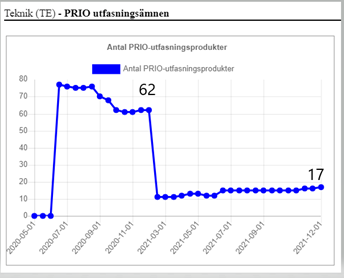 Under året har åtta pumpstationer byggts om och fem pumpstationer har byggts nya i kommunen. Det minskar energiförbrukningen och risken för utsläpp av orenat avloppsvatten. Teknik har även som mål att rena avloppsvattnet från kväve, fosfor och syreförbrukande ämnen 10 % bättre än våra utsläppsvillkor. För 2021 uppfyller vi målet på alla fyra reningsverk. Under hösten har sandfilterbottnarna på Hammargårds reningsverk börjat bytas ut mot en effektivare lösning. Arbetet kommer att pågå under ett års tid och innebär periodvis att alla befintliga filter behöver stängas av, vilket potentiellt kan försämra reningen på Hammargårds reningsverk. Under 2021 har utsläppsvillkoren kunnat hållas även under de perioder då filtren har varit avstängda.Coronarestriktionerna under 2021 har försvårat studiebesök, men 120 studiebesök har genomförts digitalt istället för på plats. Information har publicerats på kommunens hemsida om vad som får spolas ner i toaletten, och en speciell informationsinsats fokuserade på förekomsten av silver i sportkläder. När man tvättar sportkläder med silver i hamnar det slutligen i kommunens avloppsvattenrening (förutsatt att hushållet är påkopplat på kommunens spillvattennät).Ett annat område i syfte att förbättra vattenkvalitén och avloppsreningen är att minska tillskottsvattnet. Tillskottsvatten är vatten som tränger in i kommunens ledningar från stuprör eller dräneringar på fastigheter som är fel kopplade, vid stor nederbörd. När mängden vatten i systemet ökar kraftigt kan pumpstationerna inte längre hantera det, och bräddningar behöver göras. Vid bräddningar släpps orenat avloppsvatten ut, vilket påverkar belastningen på näringsämnen i vattendrag.Teknik arbetar efter en plan för tillskottsvatten, i syfte att minska felkopplade fastigheter och därmed tillskottsvattnet i systemet. Kontinuerliga undersökningar har genomförts, men eftersom åtgärder kopplade till undersökningar ännu inte är genomförda är effekten under 2021 liten. I Viken har en bräddanläggning anlagts, som gör en lokal insats i Knapabäcken. Sedan anläggningen togs i bruk har bräddningarna upphört. Utsläpp från pumpstationer har infiltrerat, och inget orenat avloppsvatten har släppts ut.Under sommaren genomfördes ett "fimp-projekt" där markeringar vid dagvattenbrunnar med texten ”här börjar havet” syftade till att få färre fimpar ut i hav och vattendrag. Initiativet, som är en del av en nationell satsning, fick mycket uppmärksamhet men uppföljningen har inte visat någon större skillnad på mängden fimpar i dagvattnet. Däremot gav askfatet vid taxifickan vid Kungsbacka station effekt på att minska mängden fimpar i dagvattnet. Andra faktorer som påverkar vattendragens status är mikroplaster. Granulatfällor har installerats på konstgräsplaner för att förhindra spridning ut i naturen. Granulatfällorna minskar mikroplasten till åar, diken och senare i havet.I Kungsbacka finns gamla nedlagda deponier, där Svinholmen kan vara den mest kända. Från deponierna kan yt- och regnvatten tränga in i avfallet och bilda lakvatten, vilket i sin tur kan förorena omgivningarna. Under 2021 har Toms deponi blivit kompletteringstäckt, vilket innebär att yt/ regnvattnet förhindrats att tränga in i avfallet och bilda lakvatten. Under 2020 har vi arbetat vidare med åtgärder för lakvattnet på deponin i Torpa Dala och sluttäckningsplan och kontrollprogram för Barnamossen. På Svinholmen är vi inne i en kartläggnings- och provtagningsfas.Förra året reviderades Kungsbackas dagvattenpolicy och detta år har arbetet fortsatt med en förvaltningsövergripande dagvattenplan. Genom dagvattenplanen kommer vi gemensamt, som ETT Kungsbacka, kunna arbeta mot att nå god status i våra vattendrag, sjöar och hav.Hållbar konsumtion och produktionFör att nå ett hållbart samhälle behöver vi ställa om till ett mer cirkulärt samhälle. Kungsbacka antog i slutet av 2020 den regionala avfallsplanen "Göteborgsregionen minskar avfallet". Fokus i avfallsplanen ligger på att förebygga avfall. Det avfall som ändå uppstår ska sorteras korrekt. Under 2021 har arbetet med avfallsplanen påbörjats. Teknik har informerat andra förvaltningar om vad planen innebär för kommunens verksamheter, då kommunen- enligt planen ska minska sitt avfall med 40% per heltidsanställd. Hela arbetet kopplar an till delmålet om att minska mängden avfall markant.För att stimulera hållbar konsumtion och väcka intresse för återbruk skall aktörer som bedriver återbruksverksamhet få en mer central plats på Barnamossens återvinningscentral. Under året har ett bygglov för ett återbrukstält godkänts och planering pågår för hur mottagningen ska inredas och fungera praktiskt för de som lämnar och hämtar.På Återvinningscentralen i Frillesås startade ett pilotprojekt i november 2021, som syftar till att återvinna frigolit istället för att bränna den. Under 2021 har korgar satts ut för att separera pantflaskor från restavfall vid papperskorgar i Kungsbacka stad. Det resulterade i 500 kg mindre restavfall.Ett samarbete mellan daglig verksamhet och Teknikens hus resulterade i återanvändbara skoskydd av textil. Under 2021 minskade inköpen av engångsskoskydd av plast från 5 000 till 0. Skoskydden har vidareutvecklats och uppgraderats med "antiglidfärg" som används under tossan för bättre fäste. Detta har också bärighet på mål 10 om minskad ojämlikhet och att främja social, ekonomisk och politisk inkludering. Skoskydden används dock bara en på en arbetsplats av alla arbetsplatser i kommunen med behov av att kunna använda skoskydd. Utmaningen är att kunna sprida arbetssättet till fler lämpliga arbetsplatser i kommunen!Det är omöjligt att nå målet om att minska mängden avfall markant utan att också arbeta med målet om att öka allmänhetens kunskap om hållbara livsstilar. Avfall & Återvinnings verksamhet tar hand om det avfall som uppkommit på ett ansvarsfullt sätt, men avfallet som uppstår behöver också minska. Fyra hushåll från Kungsbacka deltar i Minimeringsmästarna tillsammans med ett 50-tal andra kommuner i Sverige. Deltagarna får inspirerande föreläsningar och kluriga utmaningar som handlar om hållbar konsumtion, matsvinn, farligt avfall, delande och textil. För att vinna ska man minska sitt avfall, delta i tematräffar, genomföra utmaningar och inspirera andra, framförallt genom sociala medier. En annan inspirationskälla i det förebyggande arbetet har varit en deltagare i ett ungdomsprojekt om hållbar konsumtion, som delat tips på kommunens instagramkonto "Ung i Kungsbacka".Vi har installerat underjordsbehållare, det vill säga nedgrävda sopkärl vid badstränder. Det ger möjlighet att källsortera avfall även på stränderna. Alla sopkärlen har möjlighet att sortera restavfall och matavfall. På enstaka stränder erbjöds även möjligheten att sortera fler typer av avfall. Tyvärr har renhetsgraden, det vill säga hur väl avfallet är sorterat, i behållaren för matavfall inte acceptabel- varvid matavfall inte kunnat hanteras vidare i kretsloppet. Arbetet med mer källsortering fortsätter under 2022.Hållbara städer och samhällenTeknik fick under 2021 ta del av medel från klimatväxlingspotten, vilket bidrog till att två lådcyklar och fem elcyklar köptes in för användning i verksamheten. Cyklarna används med dubbla syften- dels för att minska bilanvändningen, dels för att föregå med gott exempel och på så sätt påverka allmänhetens med medarbetares uppfattning om att använda cykel som transportmedel.Arbetet med att göra Kungsbacka till en cykelkommun fortskrider inom ramen för nämndens mål. Läs mer under kapitel 3.2.4.God hälsa och välbefinnandePå teknikförvaltningen har ett projekt inom ramen för det systematiska arbetsmiljöarbetet genomförts. Syftet med projektet är att erbjuda medarbetare rörelse på arbetstid. En timme i veckan får förläggas till pulshöjande aktivitet. Utvärderingar har visat att medarbetarna är positiva till projektet och vittnar om att det påverkar deras upplevda välbefinnande positivt. Dock är det svårt att dra några tydliga slutsatser om hur stor påverkan projektet haft på medarbetarnas fysiska aktivitet då pandemin påverkat förutsättningarna i projektet och troligtvis haft en negativ inverkan på medarbetarnas rörelsevanor. Projektet avslutades enligt plan, men återupptogs 1:e december 2021 i avvaktan på en kommungemensam lösning för att kunna erbjuda rörelse på arbetstid.Ekosystem och biologisk mångfaldTre dagvattendammar har anlagts i kommunen och tagits över av Teknik för drift och underhåll under året (två stycken i Fjärås och en i Sandlyckan). Dagvattendammarna fördröjer vattnet vid översvämningar, ger möjligheter att gynna den biologiska mångfalden och minskar framförallt mängden fosfor från trafik, odlingar, gräsmattor osv.I å-rummet, längs med Kungsbackaån har ett skyltprogram installerats. Skyltarna ger allmänheten information om dagvatten, biologisk mångfald och mycket mer. Det ökar allmänhetens förståelse för varför det är viktigt att vi alla gör rätt och bidrar i samhället till att ge ekosystemen plats.Arbetet med att gynna biologisk mångfald sker framförallt inom ramen för nämndens mål om Infrastruktur. Läs gärna mer under kapitel 3.2.2Mindre ojämlikhetI Teknikens hus finns flera samarbeten mellan daglig verksamhet och verksamheten i Teknikens hus. Utöver skoskydden gör och säljer även daglig verksamhet frukost för medarbetare på Teknikens hus.Det finns också ett samarbete med K2C (Kungsbacka cykel och skrädderi). K2C har anställt människor som står långt ifrån arbetsmarknaden, och i avtalet ingår att rusta upp cyklar från återvinningscentralerna för att sedan kunna sälja dem vidare. K2C stöttar även Minimeringsmästarna.Viten och rättstvisterPrognos på utfall är svåra att beräkna vilket innebär att ingen specifik avsättning kan utföras.Verksamhet som utförs av externa aktörerTeknik SkattTeknik skatt har bland annat snöröjning och viss annan av sin verksamhet ute hos externa utförare som gräsklippning, busk-och träklippning och parkarbeten. Volymen har ökat i och med den omfördelning av skötselytor som gjordes mellan Teknik och Service under 2020.  Dessutom sker huvuddelen av projektering och entreprenadarbeten (investeringsprojekt) med stöd av konsulter och externa utförare men detta redovisas ej i dessa kostnader då det belastar investeringsobjekt och inte driftbudget. Samt att från o med 2021 tog Teknik över hela färdtjänsten som utförs av extern aktör.Avfall och ÅtervinningNär det gäller Avfall och Återvinning så sköts hela insamlingsverksamheten på entreprenad. Kostnader i övrigt avser anställd personal för att administrera kunder och styra verksamhet samt kapitalkostnader för de investeringar som behövs.Kungsbacka BredbandsnätDen stora delen av Kungsbacka Bredbandsnät är investeringar för utbyggnad av nätet som helt utförs av externa entreprenörer. Den del av driftkostnaden som läggs på externa entreprenörer avser viss driftövervakning och konsulttjänster.Vatten och AvloppNär det gäller Vatten och Avlopp kan man dela in driften i tre delar Vattenproduktion, Avloppsrening och Ledningsnät. Det är i första hand inom ledningsnät som externa utförare är aktuella och då i form av entreprenadmaskiner som utför planerade arbeten och kallas in vid akuta behov som läckor.Vattenproduktionen är ett kommunalt monopol och verksamheten är också säkerhetsklassad vilket gör det svårt att lägga ut på externa utförare.Avloppsreningen sker i egen regi. Extern drift skulle eventuellt vara möjlig men är ovanlig inom VA-verksamheter i Sverige.Utfall 2019Utfall 2020Utfall 2021Intäkter61,292,276Kostnader-195,8-228,3-270Netto-134,6-136,1-194Budget, netto-135,4-143,8-189,3Avvikelse0,87,7-4,7Utfall 2019Utfall 2020Utfall 2021Intäkter171,3183,3191,3Kostnader-157,9-176,8-171Netto13,46,520,3Reglering skuld VA-abonnenterna-13,4-6,5-20,3Resultat0,00,00,0Utfall 2019Utfall 2020Utfall 2021Intäkter86,987,088,6Kostnader-76,0-86,7-89,1Netto10,90,3-0,5Reglering skuld abonnenterna-10,9-0,30,5Resultat0,00,00,0Utfall 2019Utfall 2020Utfall 2021Intäkter28,434,829,8Kostnader-26,8-32,5-28,8Netto1,62,31,0Reglering fordran abonnenterna-1,6-2,3-1,0Resultat0,00,00,0Utfall 2019Utfall 2020Utfall 2021Inkomster14,74,456Utgifter-110,7-146,2-159,2Netto-96,0-141,8-103,2Utfall 2019Utfall 2020Utfall 2021Inkomster40,024,870,1Utgifter-199,9-122,1-150,4Netto-159,9-97,3-80,3Utfall 2019Utfall 2020Utfall 2021Inkomster0Utgifter-1,5-3,0-1,8Netto-1,5-3,0-1,8Utfall 2019Utfall 2020Utfall 2021Inkomster8,410,08,0Utgifter-47,6-53,6-46,0Netto-39,2-43,6-38,0IndikatorerUtfall 2018Utfall 2019Utfall 2020Utfall 2021Målvärde 2021Bäst att leva, Kungsbackas placering i ranking av Sveriges kommuner enligt Tidningen Fokus.241553<20Invånarnas helhetsbedömning av kommunen som en plats att bo och leva på. SCB:s medborgarundersökning, Nöjd Region-index, NRI, skala 0–100.726869*Antal påbörjade bostäder501234550Antal färdigställda bostäder418248430Trygghetsindex för hur kommuninvånarna bedömer tryggheten (SCB:s medborgarundersökning, skala 0-100)646059*Invånarnas uppfattning om möjligheterna till fritidsaktiviteter i kommunen (SCB:s medborgarundersökning, index i skala 0–100).666665*IndikatorerUtfall 2018Utfall 2019Utfall 2020Utfall 2021Målvärde 2021Koldioxidutsläpp från övriga sektorer än industrin i ton per invånare. (Källa: Sveriges Ekokommuner) Värdet för 2018 publiceras under hösten 2020.2,21,9**Antal resor per invånare gjorda med kollektivtrafik. (Källa: Sveriges Ekokommuner)73744577Andel förnybara bränslen i kollektivtrafiken (%) (Källa: Sveriges Ekokommuner)68%95%100%99%Andel förnybar och återvunnen energi i kommunala lokaler (%) (Källa: Sveriges Ekokommuner)99%99%99%99%Transportenergi i kilowattimmar (kWh) för kommunens tjänsteresor med bil per årsarbetare. (Källa: Sveriges Ekokommuner)427354328340Koldioxidutsläpp från kommunens tjänsteresor med bil i ton per årsarbetare. (Källa: Sveriges Ekokommuner)0,170,140,10,1Andelen elever som skattat sin egen livstillfredsställelse som god eller mycket god under elevhälsosamtalet,  ÅK 4 i % - Flickor.(Elevhälsan i Kungsbacka utvecklar metod utifrån hälsosamtal med elever.)91%89%85%90%Andelen elever som skattat sin egen livstillfredsställelse som god eller mycket god under elevhälsosamtalet,  ÅK 4 i % - Pojkar. (Elevhälsan i Kungsbacka utvecklar metod utifrån hälsosamtal med elever.)91%90%88%90%Andelen elever som skattat sin egen livstillfredsställelse som god eller mycket god under elevhälsosamtalet,  ÅK 8 i % - Flickor.(Elevhälsan i Kungsbacka utvecklar metod utifrån hälsosamtal med elever.)75%73%70%80%Andelen elever som skattat sin egen livstillfredsställelse som god eller mycket god under elevhälsosamtalet,  ÅK 8 i % - Pojkar.(Elevhälsan i Kungsbacka utvecklar metod utifrån hälsosamtal med elever.)88%81%84%90%Andelen elever som har skattat sin egen livstillfredsställelse som god eller mycket god under elevhälsosamtalet, Gymnasiet ÅK 1 i% - flickor.58%70%71%Andelen elever som har skattat sin egen livstillfredsställelse som god eller mycket god under elevhälsosamtalet, Gymnasiet ÅK 1 i% - pojkar.61%80%81%IndikatorerUtfall 2018Utfall 2019Utfall 2020Utfall 2021Målvärde 2021Hushållsavfall, kg/person458486515424Andel hushållsavfall insamlat för materialåtervinning, inklusive biologisk behandling42%38%36%44%Andel som tas omhand för återanvändning av totalt insamlat grovavfall, inkl. sådant som lämnas till återanvändning i kommunens system.27%Utsläppen från de fyra större reningsverken ligger med god marginal (10% eller mer) under tillståndsgivna gränsvärden.JaJaJaJaKadmium i ej kalkat avloppsslam nedåtgående trend, 3 årNejNejJaJaJaIndikatorerUtfall 2018Utfall 2019Utfall 2020Utfall 2021Målvärde 2021Andel bräddat avloppsvatten ska minska0,2%1,5%0,5%Andel rening av dagvatten från förorenade ytor efter avrinningsområde (GIS). Hållbarhetsindex (HBI) gul nivå 20-30% orenat dagvatten som släpps från förorenade ytor.60%60%70%Antal projekt där vi tagit specifik hänsyn till åtgärder som gynnar den biologiska mångfalden711IndikatorerUtfall 2018Utfall 2019Utfall 2020Utfall 2021Målvärde 2021kWh per renad m3 avloppsvatten ska minska1,010,870,92JaAntal fastigheter som kontrollerats att de är rätt kopplade på avloppsnätet5621 478500IndikatorerUtfall 2018Utfall 2019Utfall 2020Utfall 2021Målvärde 2021Resor under 5 km som sker till fots eller med cykel (RVU)8%Invånare i Kungsbacka kommun som använder cykel för sina resor (RVU)4%Invånare i Kungsbacka stad som använder cykel för sina resor (RVU)8,5%IndikatorerUtfall 2018Utfall 2019Utfall 2020Utfall 2021Målvärde 2021Insikt, SKRs servicemätning av kommunernas myndighetsutövning för företag. Nöjd-kund-index utifrån sammanvägt betygsindex 0-100, för hur företag i kommunen bedömer Kungsbacka kommuns myndighetsutövning, vilket är en viktig del av företagsklimatet.6362626670Svenskt Näringslivs attitydundersökning av kommuners företagsklimat. Medelvärde utifrån skala 1-6, där företag bedömer företagsklimatet i Kungsbacka kommun.3,23,43,33,6IndikatorerUtfall 2018Utfall 2019Utfall 2020Utfall 2021Målvärde 2021Genomsnittligt meritvärde i årskurs 9. Meritvärdet utgörs av summan av de 17 bästa betygen i elevens slutbetyg och kan max vara 340.240238246239,2245Arbetslöshet för ungdomar 16–24 år i kommunen. (Källa: Arbetsförmedlingen och SCB)3%2,2%2,8%2,8%Självkänsla och framtidstro för gymnasieelever år 2, index med skala 0–10 enligt Skolenkäten som genomförs enligt Skolinspektionens skolenkät. Enkäten genomförs vartannat år.7,37,87,6Genomsnittligt betygspoäng för gymnasiets avgångselevers betygspoäng som kan vara max 20.13,913,81414,314Andel vuxna personer som inte återkommit till försörjningsstöd inom ett år efter avslutat försörjningsstöd (%)73%78%82%90%IndikatorerUtfall 2018Utfall 2019Utfall 2020Utfall 2021Målvärde 2021Nöjd-inflytande index för hur kommuninvånarna bedömer möjligheterna till inflytande. (SCB:s medborgarundersökning, 0-100).474341*DIMIOS, digital mognad och grundläggande digitala förutsättningar. Ny indikator från och med år 2020Hållbart medarbetarengagemang, ett index för medarbetarnas samlade uppfattning om områdena motivation, ledarskap och styrning, skala 1-100 enligt Medarbetarenkäten. Mätningen görs vartannat år.7677,879Jämställdhetsindex, Jämix. Antal poäng av max 180. Jämix beräknas utifrån nio nyckeltal med skala 1–20.77919191IndikatorerUtfall 2018Utfall 2019Utfall 2020Utfall 2021Målvärde 2021Motivation77,579,3876,8Ledarskap77,681,3178,6Sjukfrånvaron ska minskaJaNejJaJaJaAntal anmälda tillbud ska ökaJaJaNejJaJaAntal arbetsskador ska minskaJaNejNejNejJaIndikatorerUtfall 2018Utfall 2019Utfall 2020Utfall 2021Målvärde 2021Personalomsättning7,8%7,1%11,7%8%OmrådeStatusBeskrivningKommentarPlanering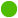 UppnåttVi lovar att så fort som möjligt varningsmarkera och åtgärda beläggningsskadorPlanering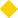 Delvis uppnåttVi lovar att inom ett dygn åtgärda släckt lampa vid övergångsställe, busshållplats, gångtunnel eller trappaDå vi idag inte har något övervakningssystem på när armaturer/ljuskällor går sönder, så räknar vi ett dygn från att en armatur blivit inrapporterad trasig. Detta är ledord i vår prioritering. Då vi inte har några armaturer/ljuskällor på lager så förlitar vi oss på våra leverantörer.PlaneringUppnåttVi lovar att kalla ut beredskapsstyrkan senast när det fallit en decimeter snö. Gator och vägar skall åtgärdas inom åtta timmar efter snöfallet. Gång- och cykelvägar samt busshållplatser åtgärdas inom sex timmar. Snövallar som är till hinder lovar vi forsla bort inom två helgfria vardagar.PlaneringUppnåttVi lovar att all form av klotter som uppstår på plats eller egendom som Teknik ansvarar för saneras så fort som möjligt, dock senast inom 48 timmar om yttertemperatur och väder tillåter. Vi fotodokumenterar och polisanmäler allt klotter och all skadegörelse. Vi samarbetar med polisen och arbetar för ökad samverkan inom klotterbekämpning med övriga parter.PlaneringDelvis uppnåttVi lovar att snarast reparera fel som kan orsaka personskada
efter att felanmälan inkommit på lekplatser som Teknik ansvarar för. Vi lovar att besiktiga lekplatser som Teknik ansvarar för minst fyra gånger om året.En gång om året besiktigas lekplatser av en oberoende besiktningsman. Utöver besiktningen görs kontroller av lekplatser och åtgärder vidtas vid behov/ vid felanmälningar.DriftUppnåttVi lovar att ge information om större vattenläckor på kommunens hemsida inom tre timmar.DriftUppnåttVi lovar att snarast reparera vattenläckor och se till att det finns vattentankar eller tappställe vid det drabbade området inom fyra timmarDriftUppnåttVi lovar att leverera dricksvatten som uppfyller Livsmedelsverkets krav på kvalitetDriftUppnåttVi lovar att allt slam som sprids på åkermark är godkänt enligt kraven i REVAQAvfall & ÅtervinningDelvis uppnåttVi lovar att hämta avfallet senast dagen efter att anmälan kommit in till entreprenören, vid utebliven hämtning av hushållsavfall enligt hämtningsschemaOm tömning uteblivit har den inte alltid hämtats dagen efter. Där förseningarna är längst verkar vara i december när det var problem med både snöoväder och trasiga sopbilar och svårt för Ragn-Sells att få ersättningsbilar. Det förekommer dock under hela året att det är en diff mellan när en missad tömning ska göras och när den faktiskt utfördes.Avfall & ÅtervinningUppnåttVi lovar att det ska finnas personal tillgänglig som kan informera besökare om sorteringKungsbacka BredbandsnätUppnåttVi lovar en snabb felavhjälpning för teleoperatörer och storkunderFärdtjänst & TillståndUppnåttVi lovar att varje enskilt ärende prövas individuellt utifrån gällande lagtext samt från Kungsbacka kommuns riktlinjer.Färdtjänst & TillståndUppnåttVi lovar att kontakt med sökande ska ske senast 3-4 veckor efter ansökan inkommit.Färdtjänst & TillståndUppnåttVi lovar att när person ansökt om färdtjänst genomförs hembesök vid behovHembesök har undvikits av Coronaskäl, men inte heller behövts i beslutsfattande syfteFärdtjänst & TillståndDelvis uppnåttVi lovar att alla beslut kommuniceras muntligt och skriftligt.Uppnått från och med tredje kvartalet, innan dess mestadels men inte till 100%.Färdtjänst & Tillstånd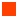 Ej uppnåttVi lovar att ansökan med upphörandedatum för aktuellt tillstånd skickas till kund som rest regelbundet under sista året.Sedan 2020 har rutinerna förändrats och automatiska utskick kopplat till utgående tillstånd har upphört.Färdtjänst & TillståndEj uppnåttVi lovar att alla ärenden angående förnyelse av tillstånd kommuniceras skriftligt och/eller muntligt till kund innan tidigare tillstånd upphör att gälla, förutsatt att ansökan är komplett med nödvändiga uppgifter.Sedan 2020 har rutinerna förändrats och automatiska utskick kopplat till utgående tillstånd har upphört.NamnUtfall 2017Utfall 2018Utfall 2019Utfall 2020Utfall 2021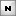 Antal abonnemang VA19 93220 25020 56820 91621 149Anslutningsavgift VA för villa, Typhus A (kr)274 126278 180283 748292 260298 100Brukningsavgift VA för villa,Typhus A (kr/år)6 1636 4106 6026 8007 004Driftbidrag vägföreningar, totalbelopp (mnkr)6,76,86,96,97,5Avfall villa (kr/år)1 4841 7811 9581 9581 958Gång- och cykelvägar med eget driftansvar (km)129130132133135Nettokostnad väg- och järnvägsnät, parkering samt parker, kr/inv1 2641 2851 4471 703NamnUtfall 2017Utfall 2018Utfall 2019Utfall 2020Utfall 2021Antal handlagda ärenden med bifall Färdtjänst1 2481 261732787607Antal handlagda ärenden med avslag Färdtjänst716562514Antal beslut/avslag som överklagas till förvaltningsrätten Färdtjänst22430Antal handlagda ärenden totalt, Färdtjänst1 2551 277827916947Antal belysningspunkter i drift14 60014 90014 90015 10015 600Antal vattenläckor per km ledning0,040,030,040,040,03Tillskottsvatten till Hammargårds reningsverk47%36%46%40%Tillskottsvatten till Kullaviks reningsverk57%44%58%49,7%Tillskottsvatten till Lerkils reningsverk53%40%53%45%Tillskottsvatten till Ölmanäs reningsverk47%39%49%44%Andel som väljer ”Matavfall blir biogas”82%82%83%85%85%Vattenförluster17%16%14%NamnUtfall 2017Utfall 2018Utfall 2019Utfall 2020Utfall 2021Nöjd medborgarindex för VA (SCB)89%86%85%84%Nöjd medborgarindex för renhållning (SCB)75%74%73%71%Kundenkät: Hur enkelt tycker du att det är att lämna dina förpackningar och tidningar till återvinning?78%79%76%Nöjd medborgarindex för gator och vägar (SCB)66%64%61%62%Nöjd medborgarindex för gång- och cykelvägar (SCB)64%62%60%61%NamnBokslut 2018Bokslut 2019Bokslut 2020Bokslut 2021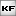 Andel deltid2,4%2,8%3%2,1%Andel heltid97,6%97,2%97%97,9%Andel kvinnor som har deltid5,7%5,1%5,7%3,1%Andel kvinnor som har heltid94,3%94,9%94,3%96,9%Andel män som har deltid0%1,5%1,4%1,4%Andel män som har heltid100%98,6%98,6%98,6%Anställda andel kvinnor41,4%36,4%37,9%40,1%Anställda andel män58,6%63,6%62,1%59,9%Anställda genomsnittlig sysselsättningsgrad99,3%99,3%99,1%99,4%Anställda totalt174220246252Antal medarbetare per chef11,413,711,211,6Antal medarbetare per enhetschef1618,615,915,5Medarbetare 30 - 39 år22,4%19,6%21%20,2%Medarbetare 40 - 49 år26,4%27,3%24,7%27,8%Medarbetare 50 - 59 år27%27,3%29,2%27,4%Medarbetare 60 år och äldre16,1%17,3%17,7%16,7%Medarbetare yngre än 30 år8,05%8,6%7,4%7,9%Medelålder47474747Pensionsavgångar646NamnBokslut 2018Bokslut 2019Bokslut 2020Bokslut 2021Frisknärvaro49,7%61,4%56,1%60,5%Frisknärvaro Kvinnor54,9%60,7%60,8%65,1%Frisknärvaro Män46,4%61,8%53,1%57,7%Korttidssjukfrånvaro2,7%2,2%2,5%2,4%Korttidssjukfrånvaro Kvinnor2,9%2,2%2%1,9%Korttidssjukfrånvaro Män2,6%2,2%2,8%2,8%Långtidssjukfrånvaro3,2%3,6%3,1%2,5%Långtidssjukfrånvaro Kvinnor3,2%3,9%3,3%1,4%Långtidssjukfrånvaro Män1,5%3,4%3%3,3%Personalomsättning7,8%7,1%11,9%8%Sjukfrånvaro Kvinnor5,5%6%5,3%3,2%Sjukfrånvaro Män4,2%5,7%5,8%6%Sjukfrånvaro Totalt4,7%5,8%5,6%5%Sjukfrånvaro, andel av sjukfrånvaro 60 dagar eller mer24,3%47,8%43,6%34,4%Sjukfrånvaro, andel av sjukfrånvaro 60 dagar eller mer Kvinnor28,6%46,3%47,4%33,9%Sjukfrånvaro, andel av sjukfrånvaro 60 dagar eller mer Män20,5%48,8%41,6%34,6%Sjukfrånvaro, anställda i åldrarna 29 år eller yngre4%4,2%4%Sjukfrånvaro, anställda i åldrarna 30-49 år4,3%4%2,8%Sjukfrånvaro, anställda i åldrarna 50 år eller äldre7,7%7,3%7,3%Sjukfrånvarodagar i snitt per anställd16,717,418,814,9Uppföljningsnivå (belopp i tkr)Bokslut 2020Budget 2021Bokslut 2021Budgetavvikelse 2021Verksamhetens intäkter92 21373 66676 0652 399Verksamhetens kostnader-228 381-263 046-270 169-7 123varav personalkostnad-84 154-88 900-81 2417 659 varav verksamhetskostnad -72 800-105 407-111 256-5 849varav kapitalkostnad-71 427-68 740-77 711-8 971Summa-136 168-189 380-194 104-4 724NämndPrognos delår aprilPrognos delår augustiBokslut 2021Skatt-4400-4100-4724Totalt-4400-4100-4724Bokslut 2020Budget 2021Bokslut 2021Avvikelse 2021Verksamhetens intäkter183 290184 338191 2676 929Verksamhetens kostnader-176 825-179 338-171 0418 297varav personalkostnad-47 513-51 042-45 8405 202varav verksamhetskostnad-70 442-67 998-71 705-3 707varav kapitalkostnad-58 870-59 541-53 4966 045Årets resultat6 4655 00020 22615 226Bokslutsdisposition-6 465-5 000-20 226Resultat00015 226NotÅr 2020År 2021TillgångarMateriella anläggningstillgångarMark, byggnader och tekniska anläggningar1103,11162,4Maskiner och inventarier11,69,0Pågående investeringar-0,539Summa materiella anläggningstillgångar41114,21210,5OmsättningstillgångarFörrådFordringar532,933,3Osäkra fordringarSumma omsättningstillgångar32,933,3Summa tillgångar1147,11243,8Avsättningar och skulderAvsättningarHammargård fond6033,7Summa avsättningar033,7SkulderLångfristig skuld, anslutningsavgifter425489,5Långfristig skuld, kommunen699,3674,8Kortfristiga skulder716,326,6Skuld till VA-abonnenterna32,619,2Summa skulder1147,11243,8Summa avsättningar och skulder1147,11243,8Verksamhetens intäkterÅr 2020År 2021Brukningsavgifter151,3161Brukningsavgifter, interna10,310,6Övriga intäkter0,40,5Periodiserad inkomst och ränta21,319,2Summa verksamhetens intäkter183,3191,3Materiella anläggningstillgångarÅr 2020År 2021VA-anläggningarIngående bokfört värde1018,11103,1Nyanskaffning119,496,4Årets avskrivning-34,4-36,6Utgående bokfört värde1103,11162,9Maskiner och inventarierIngående bokfört värde14,811,6Nyanskaffning00Årets avskrivningar-0,9-2,6Utgående bokfört värde11,69,0Pågående investeringarIngående bokfört värde00Nyanskaffning00Årets avskrivningar-0,539Utgående bokfört värde-0,539Summa materiella anläggningstillgångar1114,21210,9Kortfristiga fordringarÅr 2020År 2021Kundfordringar32,932,3Förutbetalda kostnader00Upplupna intäkter01,0Summa kortfristiga fordringar32,933,3Fond för framtida nyinvesteringÅr 2020År 2021Ingående bokfört värde00Avsättningar under året033,7Summa investeringsfond033,7Kortfristiga skulderÅr 2020År 2021Kortfristig skuld, kommunen00Leverantörsskulder8,420,8Moms och särskilda punktskatter6,74,9Upplupna kostnader1,20,9Summa kortfristiga skulder16,326,6NämndPrognos delår aprilPrognos delår augustiBokslut 202180991370020224Totalt80991370020224Bokslut 2020Budget 2021Bokslut 2021Avvikelse 2021Verksamhetens intäkter86 99889 58388 683-900Verksamhetens kostnader-86 684-88 702-89 138-436varav personalkostnad-3 371-4 371-4 387-16varav verksamhetskostnad-81 535-81 786-82 961-1 175varav kapitalkostnad-1 779-2 545-1 790755Årets resultat314881-455-1 336Bokslutsdisposition-314-881455Resultat000-1 336NämndPrognos delår aprilPrognos delår augustiBokslut 2021-300881-455Totalt-300881-455Bokslut 2020Budget 2021Bokslut 22021Avvikelse 2021Verksamhetens intäkter34 77233 54029 824-3 716Verksamhetens kostnader-32 511-31 725-28 8512 874varav personalkostnad-3 194-3 418-2 912506varav verksamhetskostnad-10 691-9 759-7 5902 169varav kapitalkostnad-18 626-18 417-18 34968Årets resultat2 2611 815973-842Bokslutsdisposition-2 261-1 815-973Resultat000-842NämndPrognos delår aprilPrognos delår augustiBokslut 20218001000973Totalt8001000973(Belopp i tkr)Bokslut 2020Budget 2021Bokslut 2021Avvikelse 2021Löpande årliga investeringarUtgifter-41 913-29 929-38 974,7-9 045,7Inkomster52502 703,62 703,6Övriga investeringarInkomster3 833053 105,253 105,2Utgifter-98 354-144 082-106 607,337 474,7ExploateringInkomster026 700200-26 500Utgifter-5 964-46 342-13 64332 699Netto-141 873-193 653-103 216,290 436,8ProjnrTextUtfall totaltBudget 2021Bokslut  2021Avvikelse 20215004Bro Borgmästaregatan-24059-17789-17348,2-440,85005GC-väg Hanhals Kyrkoväg-Torkeltorp-351,4-116490-116495010Skyddsbarriär Aranäs-15548,4-17540-15203,8-2336,25017GC-väg Östra Särö södra-2562,6-16343-1906-144375022Bro Varla park.381,6-5000-381,6-4614,45034GC-väg Vallbyvägen-6,7-14000-6,7-13993,45041Upplaget depå NY0-153170-153175516Upprustning Kungsbackaån-17723,1-51160-51165571Badhuset infrastruktur park-82138,7-25836-7974,8-17861,24144Skår 12:1 expl gata,cirk,park-2511-10151-462,2-9688,84149Valand utbyggnad gator tek-10151-4596,9-8784-4381,3-4403,1Summa projekt > 5 miljoner krSumma projekt > 5 miljoner kr-149 497,8-147 525-47 664,6-99 856,9(Belopp i tkr)Bokslut 2020Budget 2021Bokslut 2021Avvikelse 2021Avgiftsfinansierad verksamhetInkomster24 76249 00070 09221 092Utgifter-122 057-296 850-150 391146 459Netto-97 295-247 850-80 299167 551ProjnrTextUtfall totaltBudget 2021Bokslut  2021Avvikelse 20213515Reinvestering VA-ledningar-89 780-11 345-13 053-1 7083513Reinvesteringar pumpstationer-41 871-6 836-7 947-1 1113528Nya serviser befintlig anl UT-91 770-5 400-5 632-2323539Nya serviser befintlig anl IN343 47215 00038 66623 6663540Reinvesteringar reningsverk-24 547-14 354-7 3656 9893575Fordon, maskiner och redsk VA-14 089-16 756-23716 5193579Spolbil0-5 50005 5003599Budget VA-utbyggnadsområden-6 281-12 000-1411 9864598Fjärås Bräcka ökat uttag-3 743-6 617-8285 7895055Reservvatten Varberg-30-20 500-3020 4705060Voxlöv/Bjökris-10-22 500-1022 4905061Åsa dagvattenledning-803-9 698-5009 1985066Framtidens avloppsreningsverk-5 082-25 000-2 89722 1035069Fjärås Bräcka ny råvattenledning-387-8 928-3168 6125073Fjärås VV - Hammerö uppdimension-12 697-20 811-12 5088 3035077Åtgärder tillskottsvatten-13 100-5 500-9 087-3 5875080Stockalid 1:4 VA utom plan-25-7 000-256 9755081Fjärås VV ökad reservoarvolym-23-9 000-238 9775507Åtgärder reservvatten Göteborg-739-22 948-18722 7615547Vikens pumpstation Etapp 2-17 274-9 521-6508 8715558Äskatorp/Hanhals-41 31515 417238-15 1795572Reinvestering vattenproduktion-8 110-5 469-1 7673 7024578Va-sanering Kyrkotorp etapp 4-23 7790-7 550-7 5505084VEXP Må 3:13-6 686012 13412 1345503Va-sanering Torred et 2 och 3-22 691011 78711 7875585Skårby tryckstegring ombyggnad-12 37906 4666 466Summa projekt > 5 miljoner krSumma projekt > 5 miljoner kr-93 739-215 266-1 335213 931(Belopp i tkr)Bokslut 2020Budget 2021Bokslut 2021Avvikelse 2021Avgiftsfinansierad verksamhetInkomsterUtgifter-3 007,2-6 731-1 7994 932Netto-3 007,2-6 731-1 7994 932(Belopp i tkr)Bokslut 2020Budget 2021Bokslut 2021Avvikelse 2021Avgiftsfinansierad verksamhetInkomster10 0008 0007 967,5-32,5Utgifter-53 558-49 558-45 953,93 604,1Netto-43 558-41 558-37 986,43 571,6ProjnrTextUtfall totaltBudget 2021Bokslut  2021Avvikelse 20214520Kungsbacka Bredbandsnät-259 049,8-41 558-37 986,43 571,6Summa projekt > 5 miljoner krSumma projekt > 5 miljoner kr-259 049,8-41 558-37 986,43 571,6Tvisten avserRättslägeTvistigt belopp (tkr)Hanterat i bokslut?Ersättningar för självrisker samt regresskrav efter vattenskador som följd av skyfallDomstolsförhandlingar6000Nej6000VerksamhetAndel av verksamhetsvolymAndel av verksamhetsvolymKostnad för verksamhetKostnad för verksamhetBokslut 2020Bokslut 2021Bokslut 2020Bokslut 2021Teknik Skatt7,7 %15,6 %17 73942 257Avfall och Återvinning84,4 %83,1 %70 81774 088Kungsbacka Bredbandsnät0,6 %0,8 %211226Vatten och Avlopp3,5 %5,2 %9 8728 912